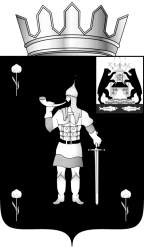 Российская ФедерацияНовгородская областьДУМА ВОЛОТОВСКОГО МУНИЦИПАЛЬНОГО ОКРУГАР Е Ш Е Н И Еот 12.11.2020 № 35п. ВолотО принятии Устава Волотовского муниципального округа В соответствии с Федеральным законом от 06.10.2003 № 131-ФЗ «Об общих принципах организации местного самоуправления в Российской Федерации», Дума Волотовского муниципального округа РЕШИЛА:1. Принять прилагаемый Устав Волотовского муниципального округа.2. Главе Волотовского муниципального округа направить Устав Волотовского муниципального округа на государственную регистрацию в Управление Министерства юстиции Российской Федерации по Новгородской области.3. Настоящее решение вступает в силу после его государственной регистрации и официального опубликования в муниципальной газете «Волотовские ведомости».4. Со дня вступления в законную силу настоящего решения признать утратившими силу решения Думы Волотовского  муниципального района:от 01.02.2018 № 205 «О принятии Устава Волотовского муниципального района»;от 02.07.2018 № 230 «О внесении изменений и дополнений в Устав Волотовского муниципального района»;от 06.05.2019 № 288 «О внесении изменений и дополнений в Устав Волотовского муниципального района»;5. Опубликовать настоящее решение в муниципальной газете «Волотовские ведомости» после его государственной регистрации Управлением Министерства юстиции Российской Федерации по Новгородской области и разместить на официальном сайте Администрации Волотовского муниципального района в информационно-телекоммуникационной сети «Интернет».Принят решением Думы Волотовского муниципального округа           от «12» ноября 2020 г. № 35Устав Волотовского муниципального округаНовгородской области Глава 1. ОБЩИЕ ПОЛОЖЕНИЯСтатья 1. Правовой статус муниципального образования1. Волотовский муниципальный округ Новгородской области (далее - Волотовский муниципальный округ) - муниципальное образование, которое создано и наделено статусом муниципального округа областным законом от 27.03.2020 № 531-ОЗ "О преобразовании всех поселений, входящих в состав Волотовского муниципального района, путем их объединения и наделении вновь образованного муниципального образования статусом муниципального округа", путем объединения всех поселений, входящих в состав Волотовского муниципального района.Наименование муниципального образования: Волотовский муниципальный округ Новгородской области. Сокращенная форма наименования муниципального образования: Волотовский муниципальный округ.Сокращенное наименование муниципального образования может использоваться в официальных символах Волотовского муниципального округа, наименованиях органов местного самоуправления, выборных и иных должностных лиц местного самоуправления Волотовского муниципального округа, а также в других случаях наравне с наименованием муниципального образования, определенным настоящим Уставом.2. Органы местного самоуправления вновь образованного муниципального образования Волотовского муниципальный округ в соответствии со своей компетенцией являются правопреемниками органов местного самоуправления Волотовского района, сельского поселения Волот, Ратицкого сельского поселения, Славитинского сельского поселения.3. Волотовский муниципальный округ входит в состав Новгородской области.4. Административным центром Волотовского муниципального округа является поселок Волот.Статья 2. Границы и территория Волотовского муниципального округа1. Границы территории Волотовского муниципального округа установлены областным законом от 27.03.2020 № 531-ОЗ "О преобразовании всех поселений, входящих в состав Волотовского муниципального района, путем их объединения и наделении вновь образованного муниципального образования статусом муниципального округа".Изменение границ Волотовского муниципального округа осуществляется областным законом по инициативе населения, органов местного самоуправления Волотовского муниципального округа, органов государственной власти Новгородской области, федеральных органов государственной власти в соответствии с Федеральным законом от 6 октября 2003 года № 131-ФЗ «Об общих принципах организации местного самоуправления в Российской Федерации» (далее – Федеральный закон №131-ФЗ).2. Территорию Волотовского муниципального округа составляют земли населенных пунктов, прилегающие к ним земли общего пользования, территории традиционного природопользования населения Волотовского муниципального округа, а также земли рекреационного назначения.2. В состав Волотовского муниципального округа входят следующие  населенные пункты: деревня Бёхово, деревня Бозино, деревня Борок, деревня Борыни, деревня Веретье, деревня Верёхново, деревня Взгляды, деревня Волот, деревня Восход, деревня Вояжа, деревня Выдра, деревня Вязовня, деревня Гаврилково, деревня Гниловец, деревня Горицы, деревня Горки Бухаровы, деревня Горки Ратицкие, деревня Горки, деревня Горки, деревня Городище, деревня Городок, деревня Городцы, деревня Гумнище, деревня Дерглец, деревня Должино, деревня Жарки, деревня Жизлино, деревня Жуково-Дуброво, деревня Заболотье, деревня Заполосье, деревня Заречье, деревня Заречье, деревня Зеремо, деревня Ивье, деревня Ильино, деревня Камень, деревня Кашенка, деревня Кисляково, деревня Клевицы, деревня Кленовец, деревня Клинково, деревня Клопцы, деревня Кованцы, деревня Кознобицы, деревня Колесницы, деревня Колотилово, деревня Конотопцы, деревня Красницы, деревня Красный Луч, деревня Кривицы, деревня Крутец, деревня Лесная, деревня Личино, деревня Лоша, деревня Лужки, деревня Лухино, деревня Малое Заболотье, деревня Марьково, деревня Междуречье, деревня Мелочево, деревня Меньково, деревня Микшицы, деревня Михалково, деревня Мостище, деревня Нивки, деревня Никулино, деревня Окроево, деревня Осиновка, деревня Остров, деревня Парник, деревня Пескова, деревня Плакса, деревня Погляздово, деревня Погорелец, деревня Подостровье, деревня Подсосонье, деревня Порожки, деревня Пуково, деревня Раглицы, деревня Ракитно, деревня Раменье, деревня Ратицы, деревня Ретлё, деревня Рно, деревня Ручьи, деревня Сельцо, деревня Сельцо, деревня Славитино, деревня Снежка, деревня Соловьёво, деревня Соломенка, деревня Средня, деревня Станишино, деревня Старо, деревня Сутоки, деревня Сухарёво, деревня Токариха, деревня Точка, деревня Тюриково, деревня Уницы, деревня Устицы, деревня Учно, деревня Хотигоще, деревня Хотяжа, деревня Хутонка, деревня Черенцово, деревня Чураково, деревня Шилова Гора, деревня Язвино, поселок Волот.Статья 3. Население Волотовского муниципального округаГраждане Российской Федерации, место жительства которых находится в границах Волотовского муниципального округа, составляют его население.Иностранные граждане, постоянно или преимущественно проживающие на территории Волотовского муниципального округа, обладают при осуществлении местного самоуправления правами в соответствии с международными договорами Российской Федерации и федеральными законами.Статья 4. Официальные символы Волотовского муниципального округа и порядок их использования1. Волотовский муниципальный округ имеет официальные символы: Волотовского муниципального округа, утвержденные решением Геральдического совета при Президенте Российской Федерации и внесенные в Государственный геральдический регистр Российской Федерации. Символы Волотовского муниципального округа отражают исторические, культурные, социально-экономические и иные местные традиции и особенности.2. Официальные символы Волотовского муниципального округа и порядок официального использования указанных символов устанавливаются решением Думы Волотовского муниципального округа.Статья 5. Система муниципальных правовых актов Волотовского муниципального округа1. В систему муниципальных правовых актов Волотовского муниципального округа входят:1) Устав Волотовского муниципального округа;2) правовые акты, принятые на местном референдуме;3) решения Думы Волотовского муниципального округа;4) постановления и распоряжения Администрации Волотовского муниципального округа;5) постановления и распоряжения Главы Волотовского муниципального округа;6) постановления и распоряжения председателя Думы Волотовского муниципального округа;7) распоряжения и приказы председателя Контрольно-счетной палаты Волотовского муниципального округа;2. Устав Волотовского муниципального округа и оформленные в виде правовых актов решения, принятые на местном референдуме, являются актами высшей юридической силы в системе муниципальных правовых актов Волотовского муниципального округа, имеют прямое действие и применяются на всей территории Волотовского муниципального округа.Решения, принятые на местном референдуме, вступают в силу после их официального опубликования.Иные муниципальные правовые акты не должны противоречить Уставу Волотовского муниципального округа и правовым актам, принятым на местном референдуме. В случае противоречия указанных актов Уставу Волотовского муниципального округа действуют положения настоящего Устава.3. Дума Волотовского муниципального округа по вопросам, отнесенным к её компетенции федеральными законами, областными законами, настоящим Уставом, принимает решения, устанавливающие правила, обязательные для исполнения на территории Волотовского муниципального округа, решение об удалении Главы Волотовского муниципального округа в отставку, а также решения по вопросам организации деятельности Думы Волотовского  муниципального округа и по иным вопросам, отнесенным к её компетенции федеральными и областными законами, настоящим Уставом.4. Глава Волотовского муниципального округа в пределах своих полномочий, установленных федеральными законами, областными законами, настоящим Уставом, решениями Думы Волотовского муниципального округа, издает постановления Администрации Волотовского муниципального округа по вопросам местного значения и вопросам, связанным с осуществлением отдельных государственных полномочий, переданных органам местного самоуправления Волотовского муниципального округа федеральными и областными законами, а также распоряжения Администрации Волотовского муниципального округа по вопросам организации работы Администрации Волотовского муниципального округа.5. Председатель Думы Волотовского муниципального округа издает постановления и распоряжения по вопросам организации деятельности Думы Волотовского муниципального округа, подписывает решения Думы Волотовского муниципального округа.6. Председатель Контрольно-счетной палаты Волотовского муниципального округа в пределах своих полномочий издает распоряжения и приказы по вопросам деятельности контрольно-счетного органа  Волотовского муниципального округа.7. Правовые акты органов местного самоуправления Волотовского муниципального округа могут быть обжалованы в судебном порядке.Статья 6. Порядок подготовки, принятия, официального опубликования (обнародования) и вступления в силу муниципальных правовых актов1. Проекты муниципальных правовых актов могут вноситься депутатами Думы Волотовского муниципального округа, председателем Думы Волотовского муниципального округа, Главой Волотовского муниципального округа, Территориальной избирательной комиссией Волотовского муниципального округа, Контрольно-счетной палатой Волотовского муниципального округа, Ассоциацией «Совет муниципальных образований Новгородской области», прокурором Волотовского района, органами территориального общественного самоуправления, инициативными группами граждан.2. Порядок внесения проектов муниципальных правовых актов, перечень и форма прилагаемых к ним документов устанавливаются нормативным правовым актом органа местного самоуправления Волотовского муниципального округа или должностного лица местного самоуправления, на рассмотрение которых вносятся указанные проекты.3. Порядок принятия решений Думы Волотовского муниципального округа определяется настоящим Уставом и Регламентом Думы Волотовского муниципального округа.4. Решения Думы Волотовского муниципального округа, устанавливающие правила, обязательные для исполнения на территории Волотовского муниципального округа, и по иным вопросам, отнесенным к его компетенции федеральными законами, областными законами, настоящим Уставом, принимаются большинством голосов от установленной численности депутатов Думы Волотовского муниципального округа, если иное не установлено Федеральным законом № 131-ФЗ и настоящим Уставом. Порядок принятия Устава Волотовского муниципального округа, внесения в него изменений и дополнений регулируется статьей 60 настоящего Устава.5 Решения Думы Волотовского муниципального округа, предусматривающие установление, изменение и отмену местных налогов и сборов, осуществление расходов из средств бюджета Волотовского муниципального округа, принимаются большинством в две трети голосов от установленной численности депутатов Думы Волотовского муниципального округа и могут быть внесены на рассмотрение Думы Волотовского муниципального округа только по инициативе Главы Волотовского муниципального округа или при наличии заключения Главы Волотовского муниципального округа.6. Решения Думы Волотовского муниципального округа принимаются:1) по вопросам, относящимся к исключительной компетенции Думы Волотовского муниципального округа, назначения местного референдума, досрочного прекращения полномочий Главы Волотовского муниципального округа - двумя третями голосов от установленной численности депутатов Думы Волотовского муниципального округа.2) по вопросам, связанным с досрочным прекращением полномочий председателя Думы Волотовского муниципального округа, депутата Думы Волотовского муниципального округа, принятием Регламента Думы Волотовского муниципального округа, обращения в Новгородскую областную Думу в порядке законодательной инициативы - большинством голосов от установленной численности Думы Волотовского муниципального округа.3) по иным вопросам - большинством голосов присутствующих на заседании депутатов, если иное не предусмотрено федеральными и областными законами и настоящим Уставом.7. Решения Думы Волотовского муниципального округа вступают в силу в порядке, установленном настоящим Уставом для вступления в силу муниципальных правовых актов органов местного самоуправления Волотовского муниципального округа, за исключением решений Думы Волотовского муниципального округа о налогах и сборах, которые вступают в силу в соответствии с Налоговым кодексом Российской Федерации.8. Решения Думы Волотовского муниципального округа направляются Главе Волотовского муниципального округа для подписания и обнародования в течение 10 дней.Глава Волотовского муниципального округа имеет право отклонить решение, принятое Думой Волотовского муниципального округа. В этом случае указанное решение в течение 10 дней возвращается в Думу Волотовского муниципального округа с мотивированным обоснованием его отклонения либо с предложениями о внесении в него изменений и дополнений. Если Глава Волотовского муниципального округа отклонит решение, оно вновь рассматривается Думой Волотовского муниципального округа. Если при повторном рассмотрении указанное решение будет одобрено в ранее принятой редакции большинством не менее двух третей от установленной численности депутатов Думы Волотовского муниципального округа, оно подлежит подписанию Главой Волотовского муниципального округа в течение семи дней и обнародованию.9. Муниципальные правовые акты вступают в силу в следующем порядке:9.1. Муниципальные нормативные правовые акты Волотовского муниципального округа, затрагивающие права, свободы и обязанности человека и гражданина, устанавливающие правовой статус организаций, учредителем которых выступает Волотовский муниципальный округ, а также соглашения, заключаемые между органами местного самоуправления, вступают в силу после их официального опубликования (обнародования).Официальным опубликованием муниципального правового акта или соглашения, заключенного между органами местного самоуправления, считается первая публикация его полного текста в муниципальной газете «Волотовские ведомости».Дополнительным источником официального опубликования муниципальных правовых актов и соглашений органов местного самоуправления Волотовского_ муниципального округа является портал Минюста России «Нормативные правовые акты в Российской Федерации» (http://pravo-minjust.ru, http://право-минюст.рф, регистрация в качестве сетевого издания Эл № ФС77-72471 от 05.03.2018). В случае опубликования (размещения) полного текста муниципального правового акта в официальном сетевом издании объемные графические и табличные приложения к нему в печатном издании могут не приводиться.9.2. Иные муниципальные правовые акты вступают в силу в день их подписания уполномоченными должностными лицами местного самоуправления Волотовского муниципального округа, за исключением случаев, если в самом правовом акте не указан иной срок вступления в силу муниципального правового акта.10. Муниципальный правовой акт, подлежащий обязательному опубликованию (обнародованию), направляется Главой Волотовского муниципального округа руководителю периодического печатного издания «Волотовские ведомости» на опубликование в пятидневный срок с момента подписания.Опубликование (обнародование) муниципального правового акта осуществляется не позднее двадцати дней после его подписания.Если значительный по объему муниципальный правовой акт по техническим причинам не может быть опубликован в одном номере источника официального опубликования, то такой акт публикуется в нескольких номерах периодического печатного издания, признанного источником официального опубликования, подряд. В этом случае днем официального опубликования муниципального правового акта является день выхода номера периодического печатного издания, признанного источником опубликования, в котором завершена публикация полного текста вышеуказанного муниципального правового акта.В случае если при опубликовании (обнародовании) муниципального правового акта были допущены ошибки, опечатки, иные неточности по сравнению с подлинником муниципального правового акта, то после обнаружения ошибки, опечатки, иной неточности в том же издании должны быть опубликованы извещение органа местного самоуправления Волотовского муниципального округа или его должностного лица, принявшего муниципальный правовой акт, об исправлении неточности и подлинная редакция соответствующих положений такого акта.11. Муниципальные правовые акты органов местного самоуправления Волотовского муниципального округа и должностных лиц местного самоуправления Волотовского муниципального округа обязательны для исполнения на всей территории Волотовского муниципального округа.12. Муниципальный правой акт действует в течение указанного в нем срока, а если такой срок не указан - до его отмены или признания утратившим силу.13. Проекты муниципальных нормативных правовых актов, устанавливающие новые или изменяющие ранее предусмотренные муниципальными нормативными правовыми актами обязанности для субъектов предпринимательской и инвестиционной деятельности, подлежат оценке регулирующего воздействия, проводимой органами местного самоуправления Волотовского муниципального округа в порядке, установленном муниципальными нормативными правовыми актами в соответствии с областным законом, за исключением:1) проектов нормативных правовых актов Думы Волотовского муниципального округа, устанавливающих, изменяющих, приостанавливающих, отменяющих местные налоги и сборы;2) проектов нормативных правовых актов Думы Волотовского муниципального округа, регулирующих бюджетные правоотношения.3) проектов нормативных правовых актов, разработанных в целях ликвидации чрезвычайных ситуаций природного и техногенного характера на период действия режимов чрезвычайных ситуаций.Оценка регулирующего воздействия проектов муниципальных нормативных правовых актов проводится в целях выявления положений, вводящих избыточные обязанности, запреты и ограничения для субъектов предпринимательской и инвестиционной деятельности или способствующих их введению, а также положений, способствующих возникновению необоснованных расходов субъектов предпринимательской и инвестиционной деятельности и бюджета Волотовского муниципального округа.14. Муниципальные нормативные правовые акты, затрагивающие вопросы осуществления предпринимательской и инвестиционной деятельности, в целях выявления положений, необоснованно затрудняющих осуществление предпринимательской и инвестиционной деятельности, подлежат экспертизе, проводимой органами местного самоуправления Волотовского муниципального округа в порядке, установленном муниципальными нормативными правовыми актами в соответствии с областным законом.15. Муниципальные нормативные правовые акты органов местного самоуправления Волотовского муниципального округа, в том числе оформленные в виде правовых актов решения, принятые на местном референдуме, подлежат включению в регистр муниципальных нормативных правовых актов Новгородской области.Статья 7. Отмена муниципальных правовых актов и приостановление их действия1. Муниципальные правовые акты могут быть отменены или их действие может быть приостановлено органами местного самоуправления Волотовского муниципального округа или должностными лицами местного самоуправления Волотовского муниципального округа, принявшими (издавшими) соответствующий муниципальный правовой акт, в случае упразднения таких органов или соответствующих должностей либо изменения перечня полномочий указанных органов или должностных лиц - органами местного самоуправления или должностными лицами местного самоуправления, к полномочиям которых на момент отмены или приостановления действия муниципального правового акта отнесено принятие (издание) соответствующего муниципального правового акта, а также судом; а в части, регулирующей осуществление органами местного самоуправления отдельных государственных полномочий, переданных им федеральными законами и областными законами, - уполномоченным органом государственной власти Российской Федерации (уполномоченным органом государственной власти Новгородской области).Прокурор Волотовского района при необходимости совершенствования действующих муниципальных правовых актов вправе вносить в Думу Волотовского муниципального округа и Администрацию Волотовского муниципального округа предложения об изменении, дополнении, отмене или принятии нормативных правовых актов.Действие муниципального правового акта, не имеющего нормативного характера, незамедлительно приостанавливается принявшим (издавшим) его органом местного самоуправления Волотовского муниципального округа или должностным лицом местного самоуправления Волотовского муниципального округа в случае получения соответствующего предписания Уполномоченного при Президенте Российской Федерации по защите прав предпринимателей, выданного в соответствии с законодательством Российской Федерации об уполномоченных по защите прав предпринимателей. Об исполнении полученного предписания исполнительно-распорядительные органы местного самоуправления Волотовского муниципального округа или должностные лица местного самоуправления Волотовского муниципального округа обязаны сообщить Уполномоченному при Президенте Российской Федерации по защите прав предпринимателей в трехдневный срок, а Дума Волотовского муниципального округа - не позднее трех дней со дня принятия ею решения.2. Признание по решению суда областного закона об установлении статуса муниципального образования - Волотовского муниципального  округа недействующим до вступления в силу нового областного закона об установлении статуса муниципального образования - Волотовского муниципального округа не может являться основанием для признания в судебном порядке недействующими муниципальных правовых актов Волотовского муниципального округа, принятых до вступления решения суда в законную силу, или для отмены данных муниципальных правовых актов.Статья 8. Вопросы местного значения Волотовского муниципального округа              1. К вопросам местного значения Волотовского муниципального округа относятся:1) составление и рассмотрение проекта бюджета Волотовского муниципального округа, утверждение и исполнение бюджета Волотовского муниципального округа, осуществление контроля за его исполнением, составление и утверждение отчета об исполнении бюджета Волотовского муниципального округа;2) установление, изменение и отмена местных налогов и сборов Волотовского муниципального округа;3) владение, пользование и распоряжение имуществом, находящимся в муниципальной собственности Волотовского муниципального округа;4) организация в границах Волотовского муниципального округа электро-, тепло-, газо- и водоснабжения населения, водоотведения, снабжения населения топливом в пределах полномочий, установленных законодательством Российской Федерации;4.1) осуществление в ценовых зонах теплоснабжения муниципального контроля за выполнением единой теплоснабжающей организацией мероприятий по строительству, реконструкции и (или) модернизации объектов теплоснабжения, необходимых для развития, повышения надежности и энергетической эффективности системы теплоснабжения и определенных для нее в схеме теплоснабжения в пределах полномочий, установленных Федеральным законом "О теплоснабжении";5) дорожная деятельность в отношении автомобильных дорог местного значения в границах Волотовского муниципального округа и обеспечение безопасности дорожного движения на них, включая создание и обеспечение функционирования парковок (парковочных мест), осуществление муниципального контроля за сохранностью автомобильных дорог местного значения в границах Волотовского муниципального округа, организация дорожного движения, а также осуществление иных полномочий в области использования автомобильных дорог и осуществления дорожной деятельности в соответствии с законодательством Российской Федерации;6) обеспечение проживающих в Волотовском муниципальном округе и нуждающихся в жилых помещениях малоимущих граждан жилыми помещениями, организация строительства и содержания муниципального жилищного фонда, создание условий для жилищного строительства, осуществление муниципального жилищного контроля, а также иных полномочий органов местного самоуправления в соответствии с жилищным законодательством;7) создание условий для предоставления транспортных услуг населению и организация транспортного обслуживания населения в границах Волотовского муниципального округа;7.1) участие в профилактике терроризма и экстремизма, а также в минимизации и (или) ликвидации последствий проявлений терроризма и экстремизма в границах Волотовского муниципального округа;7.2) разработка и осуществление мер, направленных на укрепление межнационального и межконфессионального согласия, поддержку и развитие языков и культуры народов Российской Федерации, проживающих на территории Волотовского муниципального округа, реализацию прав коренных малочисленных народов и других национальных меньшинств, обеспечение социальной и культурной адаптации мигрантов, профилактику межнациональных (межэтнических) конфликтов;8) участие в предупреждении и ликвидации последствий чрезвычайных ситуаций в границах Волотовского муниципального округа;9) организация охраны общественного порядка на территории Волотовского муниципального округа муниципальной милицией;9.1) предоставление помещения для работы на обслуживаемом административном участке Волотовского муниципального округа сотруднику, замещающему должность участкового уполномоченного полиции;9.2) до 1 января 2017 года предоставление сотруднику, замещающему должность участкового уполномоченного полиции, и членам его семьи жилого помещения на период выполнения сотрудником обязанностей по указанной должности;10) обеспечение первичных мер пожарной безопасности в границах Волотовского муниципального округа;11) организация мероприятий по охране окружающей среды в границах Волотовского муниципального округа;13) организация предоставления общедоступного и бесплатного дошкольного, начального общего, основного общего, среднего общего образования по основным общеобразовательным программам в муниципальных образовательных организациях (за исключением полномочий по финансовому обеспечению реализации основных общеобразовательных программ в соответствии с федеральными государственными образовательными стандартами), организация предоставления дополнительного образования детей в муниципальных образовательных организациях (за исключением дополнительного образования детей, финансовое обеспечение которого осуществляется органами государственной власти Новгородской области), создание условий для осуществления присмотра и ухода за детьми, содержания детей в муниципальных образовательных организациях, а также осуществление в пределах своих полномочий мероприятий по обеспечению организации отдыха детей в каникулярное время, включая мероприятия по обеспечению безопасности их жизни и здоровья;14) создание условий для оказания медицинской помощи населению на территории Волотовского муниципального округа (за исключением территорий Волотовского муниципального округа, включенных в утвержденный Правительством Российской Федерации перечень территорий, население которых обеспечивается медицинской помощью в медицинских организациях, подведомственных федеральному органу исполнительной власти, осуществляющему функции по медико-санитарному обеспечению населения отдельных территорий) в соответствии с территориальной программой государственных гарантий бесплатного оказания гражданам медицинской помощи;15) создание условий для обеспечения жителей Волотовского муниципального округа услугами связи, общественного питания, торговли и бытового обслуживания;16) организация библиотечного обслуживания населения, комплектование и обеспечение сохранности библиотечных фондов библиотек Волотовского муниципального округа;17) создание условий для организации досуга и обеспечения жителей Волотовского муниципального округа услугами организаций культуры;17.1) создание условий для развития местного традиционного народного художественного творчества, участие в сохранении, возрождении и развитии народных художественных промыслов в Волотовском муниципальном округе;18) сохранение, использование и популяризация объектов культурного наследия (памятников истории и культуры), находящихся в собственности Волотовского муниципального округа, охрана объектов культурного наследия (памятников истории и культуры) местного (муниципального) значения, расположенных на территории Волотовского муниципального округа;19) обеспечение условий для развития на территории Волотовского муниципального округа физической культуры, школьного спорта и массового спорта, организация проведения официальных физкультурно-оздоровительных и спортивных мероприятий Волотовского муниципального округа;20) создание условий для массового отдыха жителей Волотовского муниципального округа и организация обустройства мест массового отдыха населения;21) формирование и содержание муниципального архива;22) организация ритуальных услуг и содержание мест захоронения;23) участие в организации деятельности по накоплению (в том числе раздельному накоплению), сбору, транспортированию, обработке, утилизации, обезвреживанию, захоронению твердых коммунальных отходов;24) утверждение правил благоустройства территории Волотовского муниципального округа, осуществление контроля за их соблюдением, организация благоустройства территории Волотовского муниципального округа в соответствии с указанными правилами, а также организация использования, охраны, защиты, воспроизводства городских лесов, лесов особо охраняемых природных территорий, расположенных в границах Волотовского муниципального округа;25) утверждение генеральных планов Волотовского муниципального округа, правил землепользования и застройки, утверждение подготовленной на основе генеральных планов Волотовского муниципального округа документации по планировке территории, выдача градостроительного плана земельного участка, расположенного в границах Волотовского муниципального округа, выдача разрешений на строительство (за исключением случаев, предусмотренных Градостроительным кодексом Российской Федерации, иными федеральными законами), разрешений на ввод объектов в эксплуатацию при осуществлении строительства, реконструкции объектов капитального строительства, расположенных на территории Волотовского муниципального округа, утверждение местных нормативов градостроительного проектирования Волотовского муниципального округа, ведение информационной системы обеспечения градостроительной деятельности, осуществляемой на территории Волотовского муниципального округа, резервирование земель и изъятие земельных участков в границах Волотовского муниципального округа для муниципальных нужд, осуществление муниципального земельного контроля в границах Волотовского муниципального округа, осуществление в случаях, предусмотренных Градостроительным кодексом Российской Федерации, осмотров зданий, сооружений и выдача рекомендаций об устранении выявленных в ходе таких осмотров нарушений, направление уведомления о соответствии указанных в уведомлении о планируемом строительстве параметров объекта индивидуального жилищного строительства или садового дома установленным параметрам и допустимости размещения объекта индивидуального жилищного строительства или садового дома на земельном участке, уведомления о несоответствии указанных в уведомлении о планируемом строительстве параметров объекта индивидуального жилищного строительства или садового дома установленным параметрам и (или) недопустимости размещения объекта индивидуального жилищного строительства или садового дома на земельном участке, уведомления о соответствии или несоответствии построенных или реконструированных объекта индивидуального жилищного строительства или садового дома требованиям законодательства о градостроительной деятельности при строительстве или реконструкции объектов индивидуального жилищного строительства или садовых домов на земельных участках, расположенных на территориях Волотовского муниципального округа, принятие в соответствии с гражданским законодательством Российской Федерации решения о сносе самовольной постройки, решения о сносе самовольной постройки или ее приведении в соответствие с установленными требованиями, решения об изъятии земельного участка, не используемого по целевому назначению или используемого с нарушением законодательства Российской Федерации, осуществление сноса самовольной постройки или ее приведения в соответствие с установленными требованиями в случаях, предусмотренных Градостроительным кодексом Российской Федерации;26) утверждение схемы размещения рекламных конструкций, выдача разрешений на установку и эксплуатацию рекламных конструкций на территории Волотовского муниципального округа, аннулирование таких разрешений, выдача предписаний о демонтаже самовольно установленных рекламных конструкций на территории Волотовского муниципального округа, осуществляемые в соответствии с Федеральным законом "О рекламе";27) присвоение адресов объектам адресации, изменение, аннулирование адресов, присвоение наименований элементам улично-дорожной сети (за исключением автомобильных дорог федерального значения, автомобильных дорог регионального или межмуниципального значения), наименований элементам планировочной структуры в границах Волотовского муниципального округа, изменение, аннулирование таких наименований, размещение информации в государственном адресном реестре;28) организация и осуществление мероприятий по территориальной обороне и гражданской обороне, защите населения и территории Волотовского муниципального округа от чрезвычайных ситуаций природного и техногенного характера, включая поддержку в состоянии постоянной готовности к использованию систем оповещения населения об опасности, объектов гражданской обороны, создание и содержание в целях гражданской обороны запасов материально-технических, продовольственных, медицинских и иных средств;29) создание, содержание и организация деятельности аварийно-спасательных служб и (или) аварийно-спасательных формирований на территории Волотовского муниципального округа;30) создание, развитие и обеспечение охраны лечебно-оздоровительных местностей и курортов местного значения на территории Волотовского муниципального округа, а также осуществление муниципального контроля в области использования и охраны особо охраняемых природных территорий местного значения;31) организация и осуществление мероприятий по мобилизационной подготовке муниципальных предприятий и учреждений, находящихся на территории Волотовского муниципального округа;32) осуществление мероприятий по обеспечению безопасности людей на водных объектах, охране их жизни и здоровья;33) создание условий для развития сельскохозяйственного производства, расширения рынка сельскохозяйственной продукции, сырья и продовольствия, содействие развитию малого и среднего предпринимательства, оказание поддержки социально ориентированным некоммерческим организациям, благотворительной деятельности и добровольчеству (волонтерству);34) организация и осуществление мероприятий по работе с детьми и молодежью в Волотовском  муниципальном округе;35) осуществление в пределах, установленных водным законодательством Российской Федерации, полномочий собственника водных объектов, установление правил использования водных объектов общего пользования для личных и бытовых нужд и информирование населения об ограничениях использования таких водных объектов, включая обеспечение свободного доступа граждан к водным объектам общего пользования и их береговым полосам;36) оказание поддержки гражданам и их объединениям, участвующим в охране общественного порядка, создание условий для деятельности народных дружин;37) осуществление муниципального лесного контроля;38) обеспечение выполнения работ, необходимых для создания искусственных земельных участков для нужд Волотовского муниципального округа, проведение открытого аукциона на право заключить договор о создании искусственного земельного участка в соответствии с федеральным законом;39) осуществление мер по противодействию коррупции в границах Волотовского муниципального округа;40) организация в соответствии с Федеральным законом от 24 июля 2007 года № 221-ФЗ "О кадастровой деятельности" выполнения комплексных кадастровых работ и утверждение карты-плана территории.Статья 9. Права органов местного самоуправления Волотовского муниципального округа на решение вопросов, не отнесенных к вопросам местного значения муниципального округа1. Органы местного самоуправления Волотовского муниципального округа имеют право на:1) создание музеев Волотовского муниципального округа;2) создание муниципальных образовательных организаций высшего образования;3) участие в осуществлении деятельности по опеке и попечительству;4) создание условий для осуществления деятельности, связанной с реализацией прав местных национально-культурных автономий на территории Волотовского муниципального округа;5) оказание содействия национально-культурному развитию народов Российской Федерации и реализации мероприятий в сфере межнациональных отношений на территории Волотовского муниципального округа;6) создание муниципальной пожарной охраны;7) создание условий для развития туризма;8) оказание поддержки общественным наблюдательным комиссиям, осуществляющим общественный контроль за обеспечением прав человека и содействие лицам, находящимся в местах принудительного содержания;9) оказание поддержки общественным объединениям инвалидов, а также созданным общероссийскими общественными объединениями инвалидов организациям в соответствии с Федеральным законом от 24 ноября 1995 года № 181-ФЗ "О социальной защите инвалидов в Российской Федерации";10) осуществление мероприятий, предусмотренных Федеральным законом "О донорстве крови и ее компонентов";11) создание условий для организации проведения независимой оценки качества условий оказания услуг организациями в порядке и на условиях, которые установлены федеральными законами, а также применение результатов независимой оценки качества условий оказания услуг организациями при оценке деятельности руководителей подведомственных организаций и осуществление контроля за принятием мер по устранению недостатков, выявленных по результатам независимой оценки качества условий оказания услуг организациями, в соответствии с федеральными законами;12) предоставление гражданам жилых помещений муниципального жилищного фонда по договорам найма жилых помещений жилищного фонда социального использования в соответствии с жилищным законодательством;13) осуществление деятельности по обращению с животными без владельцев, обитающими на территории Волотовского муниципального округа;14) осуществление мероприятий в сфере профилактики правонарушений, предусмотренных Федеральным законом "Об основах системы профилактики правонарушений в Российской Федерации";15) оказание содействия развитию физической культуры и спорта инвалидов, лиц с ограниченными возможностями здоровья, адаптивной физической культуры и адаптивного спорта;16) осуществление мероприятий по защите прав потребителей, предусмотренных Законом Российской Федерации от 7 февраля 1992 года № 2300-1 "О защите прав потребителей";17) совершение нотариальных действий, предусмотренных законодательством, в случае отсутствия во входящем в состав территории Волотовского муниципального округа и не являющемся его административным центром населенном пункте нотариуса;18) оказание содействия в осуществлении нотариусом приема населения в соответствии с графиком приема населения, утвержденным Новгородской областной нотариальной палатой;19) предоставление сотруднику, замещающему должность участкового уполномоченного полиции, и членам его семьи жилого помещения на период замещения сотрудником указанной должности.2. Органы местного самоуправления Волотовского муниципального округа вправе решать вопросы, указанные в части 1 настоящей статьи, участвовать в осуществлении иных государственных полномочий (не переданных им в соответствии со статьей 19 Федерального закона № 131-ФЗ), если это участие предусмотрено федеральными законами, а также решать иные вопросы, не отнесенные к компетенции органов местного самоуправления других муниципальных образований, органов государственной власти и не исключенные из их компетенции федеральными и областными законами, за счет доходов местных бюджетов, за исключением межбюджетных трансфертов, предоставленных из бюджетов бюджетной системы Российской Федерации, и поступлений налоговых доходов по дополнительным нормативам отчислений.Статья 10. Полномочия органов местного самоуправления по решению вопросов местного значения         В целях решения вопросов местного значения органы местного самоуправления Волотовского муниципального округа обладают следующими полномочиями:1) принятие устава Волотовского муниципального округа и внесение в него изменений и дополнений, издание муниципальных правовых актов;2) установление официальных символов Волотовского муниципального округа;3) создание муниципальных предприятий и учреждений, осуществление финансового обеспечения деятельности муниципальных казенных учреждений и финансового обеспечения выполнения муниципального задания бюджетными и автономными муниципальными учреждениями, а также осуществление закупок товаров, работ, услуг для обеспечения муниципальных нужд;4) установление тарифов на услуги, предоставляемые муниципальными предприятиями и учреждениями, и работы, выполняемые муниципальными предприятиями и учреждениями, если иное не предусмотрено федеральными законами;5) полномочиями по организации теплоснабжения, предусмотренными Федеральным законом "О теплоснабжении";6) полномочиями в сфере водоснабжения и водоотведения, предусмотренными Федеральным законом "О водоснабжении и водоотведении";7) полномочиями в сфере стратегического планирования, предусмотренными Федеральным законом от 28 июня 2014 года № 172-ФЗ "О стратегическом планировании в Российской Федерации";8) организационное и материально-техническое обеспечение подготовки и проведения муниципальных выборов, местного референдума, голосования по отзыву депутата, выборного должностного лица местного самоуправления, голосования по вопросам изменения границ Волотовского муниципального округа, преобразования Волотовского муниципального округа;9) организация сбора статистических показателей, характеризующих состояние экономики и социальной сферы Волотовского муниципального округа, и предоставление указанных данных органам государственной власти в порядке, установленном Правительством Российской Федерации;10) учреждение печатного средства массовой информации для опубликования муниципальных правовых актов, обсуждения проектов муниципальных правовых актов по вопросам местного значения, доведения до сведения жителей Волотовского муниципального округа официальной информации о социально-экономическом и культурном развитии Волотовского муниципального округа, о развитии его общественной инфраструктуры и иной официальной информации;11) осуществление международных и внешнеэкономических связей в соответствии с федеральными законами;12) организация профессионального образования и дополнительного профессионального образования выборных должностных лиц местного самоуправления, депутатов Думы Волотовского муниципального округа, муниципальных служащих и работников муниципальных учреждений, организация подготовки кадров для муниципальной службы в порядке, предусмотренном законодательством Российской Федерации об образовании и законодательством Российской Федерации о муниципальной службе;13) утверждение и реализация муниципальных программ в области энергосбережения и повышения энергетической эффективности, организация проведения энергетического обследования многоквартирных домов, помещения в которых составляют муниципальный жилищный фонд в границах Волотовского муниципального округа, организация и проведение иных мероприятий, предусмотренных законодательством об энергосбережении и о повышении энергетической эффективности;14) иными полномочиями в соответствии с Федеральным законом № 131-ФЗ, уставом Волотовского муниципального округа.2. По вопросам, отнесенным в соответствии со статьей 16 Федерального закона № 131-ФЗ к вопросам местного значения, федеральными законами, настоящим Уставом могут устанавливаться полномочия органов местного самоуправления Волотовского муниципального округа по решению указанных вопросов местного значения.Областными законами в случаях, установленных федеральными законами, может осуществляться перераспределение полномочий между органами местного самоуправления и органами государственной власти Новгородской области. Перераспределение полномочий допускается на срок не менее срока полномочий законодательного (представительного) органа государственной власти Новгородской области. Такие областные законы вступают в силу с начала очередного финансового года.Органы местного самоуправления Волотовского муниципального округа вправе в соответствии с настоящим Уставом принимать решение о привлечении граждан к выполнению на добровольной основе социально значимых для Волотовского муниципального округа работ (в том числе дежурств) в целях решения вопросов местного значения Волотовского муниципального округа, предусмотренных пунктами 7.1 - 11, 20 и 25 части 1 статьи 16 Федерального закона № 131-ФЗ.К социально значимым работам относятся только работы, не требующие специальной профессиональной подготовки.К выполнению социально значимых работ могут привлекаться совершеннолетние трудоспособные жители Волотовского муниципального округа в свободное от основной работы или учебы время на безвозмездной основе не более чем один раз в три месяца. При этом продолжительность социально значимых работ не может составлять более четырех часов подряд.Статья 11. Муниципальный контроль1. Определение органов местного самоуправления, уполномоченных на осуществление муниципального контроля, установление их организационной структуры, полномочий, функций и порядка их деятельности и определение перечня должностных лиц указанных уполномоченных органов местного самоуправления и их полномочий осуществляются муниципальным правовым актом Администрации Волотовского муниципального округа.Глава 2. ФОРМЫ, ПОРЯДОК И ГАРАНТИИ УЧАСТИЯ НАСЕЛЕНИЯ ВОЛОТОВСКОГО МУНИЦИПАЛЬНОГО ОКРУГА В ОСУЩЕСТВЛЕНИИ МЕСТНОГО САМОУПРАВЛЕНИЯСтатья 12. Местный референдум1. В целях решения непосредственно населением вопросов местного значения проводится местный референдум.2. Местный референдум проводится на всей территории Волотовского муниципального округа.3. Решение о назначении местного референдума принимается Думой Волотовского муниципального округа:1) по инициативе, выдвинутой гражданами Российской Федерации, имеющими право на участие в местном референдуме;2) по инициативе, выдвинутой избирательными объединениями, иными общественными объединениями, уставы которых предусматривают участие в выборах и (или) референдумах и которые зарегистрированы в порядке и сроки, установленные федеральным законом;3) по инициативе Думы Волотовского муниципального округа и Главы местной администрации Волотовского муниципального округа, выдвинутой ими совместно.4. Условием назначения местного референдума по инициативе граждан, избирательных объединений, иных общественных объединений, указанных в пункте 2 части 3 настоящей статьи, является сбор подписей в поддержку данной инициативы, количество которых устанавливается областным законом и не может превышать 5 процентов от числа участников референдума, зарегистрированных на территории Волотовского муниципального округа в соответствии с Федеральным законом от 12.06.2002 № 67-ФЗ «Об основных гарантиях избирательных прав и права на участие в референдуме граждан Российской Федерации» (далее – Федеральный закон № 67-ФЗ).Инициатива проведения референдума, выдвинутая гражданами, избирательными объединениями, иными общественными объединениями, указанными в пункте 2 части 3 настоящей статьи, оформляется в порядке, установленном Федеральным законом № 67-ФЗ и принимаемым в соответствии с ним областным законом.Инициатива проведения референдума, выдвинутая совместно Думой Волотовского муниципального округа и Главой местной администрации Волотовского муниципального округа, оформляется правовыми актами Думы Волотовского муниципального округа и Администрации Волотовского муниципального округа. 5. Дума Волотовского муниципального округа обязана назначить местный референдум в течение 30 дней со дня поступления в Думу Волотовского муниципального округа документов, на основании которых назначается местный референдум.В случае, если местный референдум не назначен Думой Волотовского муниципального округа в установленные сроки, референдум назначается судом на основании обращения граждан, избирательных объединений, Главы Волотовского муниципального округа, органов государственной власти Новгородской области, избирательной комиссии Новгородской области или прокурора. Назначенный судом местный референдум организуется территориальной избирательной комиссией Волотовского муниципального округа, а обеспечение его проведения осуществляется исполнительным органом государственной власти Новгородской области или иным органом, на который судом возложено обеспечение проведения местного референдума.6. В местном референдуме имеют право участвовать граждане Российской Федерации, место жительства которых расположено в границах Волотовского муниципального округа. Граждане Российской Федерации участвуют в местном референдуме на основе всеобщего равного и прямого волеизъявления при тайном голосовании.Итоги голосования и принятое на местном референдуме решение подлежат официальному опубликованию (обнародованию).7. Принятое на местном референдуме решение подлежит обязательному исполнению на территории Волотовского муниципального округа и не нуждается в утверждении какими-либо органами государственной власти, их должностными лицами или органами местного самоуправления.8. Органы местного самоуправления Волотовского муниципального округа обеспечивают исполнение принятого на местном референдуме решения в соответствии с разграничением полномочий между ними, определенным настоящим Уставом.9. Решение о проведении местного референдума, а также принятое на местном референдуме решение может быть обжаловано в судебном порядке гражданами, органами местного самоуправления Волотовского муниципального округа, прокурором, уполномоченными федеральным законом органами государственной власти.10. Гарантии прав граждан на участие в местном референдуме, а также порядок подготовки и проведения местного референдума устанавливаются федеральным законом и принимаемыми в соответствии с ним областными законами.11. Дума Волотовского муниципального округа обязана проверить соответствие вопроса, предлагаемого для вынесения на местный референдум, требованиям статьи 5 областного закона от 29.05.2007 №102-ОЗ «О местном референдуме и опросе граждан в Новгородской области» в течение 20 дней со дня поступления ходатайства инициативной группы по проведению местного референдума и приложенных к нему документов.12. Если Дума Волотовского муниципального округа признает, что вопрос, выносимый на местный референдум, отвечает требованиям статьи 5 областного закона от 29.05.2007 №102-ОЗ «О местном референдуме и опросе граждан в Новгородской области», избирательная комиссия Волотовского муниципального округа в течение 15 дней со дня признания Думой Волотовского муниципального округа соответствия вопроса, выносимого на местный референдум, требованиям статьи 5 указанного областного закона, осуществляет регистрацию инициативной группы по проведению местного референдума, выдаёт ей регистрационное свидетельство, а также сообщает об этом в газете «Волотовские ведомости». Регистрационное свидетельство, которое выдаётся инициативной группе по проведению местного референдума, действительно с момента его выдачи и до истечения срока подачи жалоб на нарушение права граждан на участие в местном референдуме.13. Если Дума Волотовского муниципального округа признает, что вопрос, выносимый на местный референдум, не отвечает требованиям статьи 5 областного закона от 29.05.2007 № 102-ОЗ «О местном референдуме и опросе граждан в Новгородской области», избирательная комиссия Волотовского муниципального округа отказывает инициативной группе по проведению местного референдума в регистрации и выдаёт ей решение, в котором указываются основания отказа.14. Регистрационное свидетельство, форма которого утверждается Избирательной комиссией Новгородской области и которое выдается инициативной группе по проведению местного референдума, действительно в течение срока, установленного частью 12 настоящей статьи.Статья 13. Муниципальные выборы1. Муниципальные выборы в Волотовского муниципальном округе проводятся в целях избрания депутатов Думы Волотовского муниципального округа на основе всеобщего равного и прямого избирательного права при тайном голосовании.2. Муниципальные выборы депутатов Думы Волотовского муниципального округа проводятся с применением мажоритарной избирательной системы относительного большинства.3. Муниципальные выборы назначаются Думой Волотовского муниципального округа. Решение о назначении выборов принимается не ранее чем за 90 дней и не позднее, чем за 80 дней до дня голосования.В случаях, установленных Федеральным законом № 67-ФЗ, муниципальные выборы назначаются избирательной комиссией Волотовского муниципального округа или судом.Днем голосования на муниципальных выборах депутатов Думы Волотовского муниципального округа является второе воскресенье сентября года, в котором истекает срок полномочий Думы Волотовского муниципального округа, за исключением случаев, предусмотренных Федеральным № 67-ФЗ.Решение о назначении выборов подлежит официальному опубликованию в средствах массовой информации не позднее чем через пять дней со дня его принятия. При назначении досрочных выборов сроки, указанные в настоящей части, а также сроки осуществления иных избирательных действий могут быть сокращены, но не более чем на одну треть.4. Гарантии избирательных прав граждан при проведении муниципальных выборов депутатов Думы Волотовского муниципального округа, порядок назначения, подготовки, проведения, установления итогов и определения результатов муниципальных выборов устанавливаются Федеральным законом № 67-ФЗ и принимаемым в соответствии с ним областным законом.5. Итоги муниципальных выборов подлежат официальному опубликованию.Статья 14. Голосование по отзыву депутата Думы Волотовского муниципального округа, Главы Волотовского муниципального округа, голосование по вопросам изменения границ Волотовского муниципального округа, преобразования Волотовского муниципального округа1. Голосование по отзыву депутата Думы Волотовского муниципального округа, Главы Волотовского муниципального округа проводится по инициативе населения в порядке, установленном Федеральным законом № 67-ФЗ и принимаемым в соответствии с ним областным законом для проведения местного референдума, с учетом особенностей, предусмотренных Федеральным законом № 131-ФЗ.2. Основаниями для отзыва депутата Думы Волотовского муниципального округа, Главы Волотовского муниципального округа могут служить только его конкретные противоправные решения или действия (бездействие) в случае их подтверждения в судебном порядке.3. Отзыв депутата Думы Волотовского муниципального округа, Главы Волотовского муниципального округа осуществляется посредством проведения голосования в порядке, установленном для проведения местного референдума. Обязательным условием проведения процедуры отзыва является предоставление депутату Думы Волотовского муниципального округа, Главе Волотовского муниципального округа времени и места для дачи избирателям объяснения по поводу обстоятельств, выдвигаемых в качестве оснований для его отзыва.Депутат Думы Волотовского муниципального округа, Глава Волотовского муниципального округа, в отношении которого инициируется отзыв, вправе участвовать во всех собраниях (заседаниях), проводимых при выдвижении инициативы отзыва или связанных с проведением голосования по отзыву.О времени и месте указанных собраний (заседаний) отзываемое лицо извещается организаторами не позднее, чем за три дня до их проведения.Решение о назначении голосования по отзыву депутата Думы Волотовского муниципального округа, Главы Волотовского муниципального округа принимается Думой Волотовского муниципального округа в порядке и в сроки, предусмотренные областным законом о местном референдуме.Глава Волотовского муниципального округа, депутат Думы Волотовского муниципального округа считается отозванным, если за отзыв проголосовало не менее половины избирателей, зарегистрированных в Волотовском муниципальном округе.4. Голосование по вопросам изменения границ Волотовского муниципального округа, преобразования Волотовского муниципального округа назначается Думой Волотовского муниципального округа и проводится в порядке, установленном федеральным законом и принимаемым в соответствии с ним областным законом для проведения местного референдума, с учетом особенностей, установленных Федеральным законом № 131-ФЗ.5. Голосование по вопросам изменения границ Волотовского муниципального округа, преобразования Волотовского муниципального округа считается состоявшимся, если в нем приняло участие более половины жителей Волотовского муниципального округа или части Волотовского муниципального округа, обладающих избирательным правом. Согласие населения на изменение границ Волотовского муниципального округа, преобразование Волотовского муниципального округа считается полученным, если за указанные изменение, преобразование проголосовало более половины принявших участие в голосовании жителей Волотовского муниципального округа или части Волотовского муниципального округа.6. Итоги голосования по отзыву депутата Думы Волотовского муниципального округа, Главы Волотовского муниципального округа, итоги голосования по вопросам изменения границ Волотовского муниципального округа, преобразования Волотовского муниципального округа и принятые решения подлежат официальному опубликованию (обнародованию).Статья 15. Сход граждан1. Сход граждан может проводиться:1) в населенном пункте, входящем в состав Волотовского муниципального округа, по вопросу введения и использования средств самообложения граждан на территории данного населенного пункта;2) в сельском населенном пункте по вопросу выдвижения кандидатуры старосты сельского населенного пункта, а также по вопросу досрочного прекращения полномочий старосты сельского населенного пункта;3) в соответствии с областным законом на части территории населенного пункта, входящего в состав Волотовского муниципального округа по вопросу введения и использования средств самообложения граждан на данной части территории населенного пункта.2. Сход граждан правомочен при участии в нем более половины обладающих избирательным правом жителей населенного пункта (либо части его территории). В случае, если в населенном пункте отсутствует возможность одновременного совместного присутствия более половины обладающих избирательным правом жителей данного населенного пункта, сход граждан в соответствии с настоящим Уставом проводится поэтапно в срок, не превышающий одного месяца со дня принятия решения о проведении схода граждан. При этом лица, ранее принявшие участие в сходе граждан, на последующих этапах участия в голосовании не принимают. Решение схода граждан считается принятым, если за него проголосовало более половины участников схода граждан.3. Сход граждан, предусмотренный пунктом 3 части 1 настоящей статьи, может созываться Думой Волотовского муниципального окурга по инициативе группы жителей соответствующей части территории населенного пункта численностью не менее 10 человек.Статья 16. Правотворческая инициатива граждан1. С правотворческой инициативой может выступить инициативная группа граждан, обладающих избирательным правом, в порядке, установленном решением Думы Волотовского муниципального округа.Минимальная численность инициативной группы граждан устанавливается решением Думы Волотовского муниципального округа и не может превышать 3 процента от числа жителей Волотовского муниципального округа, обладающих избирательным правом.2. Проект муниципального правового акта, внесенный в порядке реализации правотворческой инициативы граждан, подлежит обязательному рассмотрению органом местного самоуправления или должностным лицом местного самоуправления Волотовского муниципального округа, к компетенции которых относится принятие соответствующего акта, в течение трех месяцев со дня его внесения.Представителям инициативной группы граждан должна быть обеспечена возможность изложения своей позиции при рассмотрении указанного проекта.В случае, если принятие муниципального правового акта, проект которого внесен в порядке реализации правотворческой инициативы граждан, относится к компетенции коллегиального органа местного самоуправления Волотовского муниципального округа, указанный проект должен быть рассмотрен на открытом заседании данного органа.         Мотивированное решение, принятое по результатам рассмотрения проекта муниципального правового акта, внесенного в порядке реализации правотворческой инициативы граждан, должно быть официально в письменной форме доведено до сведения внесшей его инициативной группы граждан.Статья 16.1. Инициативные проекты1. В целях реализации мероприятий, имеющих приоритетное значение для жителей Волотовского муниципального округа или его части, по решению вопросов местного значения или иных вопросов, право решения которых предоставлено органам местного самоуправления, в Администрацию Волотовского муниципального округа может быть внесен инициативный проект. Порядок определения части территории Волотовского муниципального округа, на которой могут реализовываться инициативные проекты, устанавливается нормативным правовым актом Думы Волотовского муниципального округа.2. С инициативой о внесении инициативного проекта вправе выступить инициативная группа численностью не менее десяти граждан, достигших шестнадцатилетнего возраста и проживающих на территории Волотовского муниципального округа, органы территориального общественного самоуправления, староста сельского населенного пункта (далее - инициаторы проекта). Минимальная численность инициативной группы может быть уменьшена нормативным правовым актом Думы Волотовского  муниципального округа. Право выступить инициатором проекта в соответствии с нормативным правовым актом Думы Волотовского муниципального округа может быть предоставлено также иным лицам, осуществляющим деятельность на территории Волотовского муниципального округа.3. Инициативный проект должен содержать следующие сведения:1) описание проблемы, решение которой имеет приоритетное значение для жителей Волотовского муниципального округа или его части;2) обоснование предложений по решению указанной проблемы;3) описание ожидаемого результата (ожидаемых результатов) реализации инициативного проекта;4) предварительный расчет необходимых расходов на реализацию инициативного проекта;5) планируемые сроки реализации инициативного проекта;6) сведения о планируемом (возможном) финансовом, имущественном и (или) трудовом участии заинтересованных лиц в реализации данного проекта;7) указание на объем средств бюджета Волотовского муниципального округа в случае, если предполагается использование этих средств на реализацию инициативного проекта, за исключением планируемого объема инициативных платежей;8) указание на территорию Волотовского муниципального округа или его часть, в границах которой будет реализовываться инициативный проект, в соответствии с порядком, установленным нормативным правовым актом Думы Волотовского муниципального округа;9) иные сведения, предусмотренные нормативным правовым актом Думы Волотовского муниципального округа.4. Инициативный проект до его внесения в Администрацию Волотовского муниципального округа подлежит рассмотрению на сходе, собрании или конференции граждан, в том числе на собрании или конференции граждан по вопросам осуществления территориального общественного самоуправления, в целях обсуждения инициативного проекта, определения его соответствия интересам жителей Волотовского муниципального округа или его части, целесообразности реализации инициативного проекта, а также принятия сходом, собранием или конференцией граждан решения о поддержке инициативного проекта. При этом возможно рассмотрение нескольких инициативных проектов на одном сходе, одном собрании или на одной конференции граждан.Нормативным правовым актом Думы Волотовского муниципального округа может быть предусмотрена возможность выявления мнения граждан по вопросу о поддержке инициативного проекта также путем опроса граждан, сбора их подписей.Инициаторы проекта при внесении инициативного проекта в Администрацию Волотовского муниципального округа прикладывают к нему соответственно протокол схода, собрания или конференции граждан, результаты опроса граждан и (или) подписные листы, подтверждающие поддержку инициативного проекта жителями Волотовского муниципального округа или его части.5. Информация о внесении инициативного проекта в Администрацию Волотовского муниципального округа подлежит опубликованию (обнародованию) и размещению на официальном сайте Волотовского муниципального округа  в информационно-телекоммуникационной сети "Интернет" в течение трех рабочих дней со дня внесения инициативного проекта в Администрацию Волотовского муниципального округа и должна содержать сведения, указанные в части 3 настоящей статьи, а также об инициаторах проекта. Одновременно граждане информируются о возможности представления в Администрацию Волотовского муниципального округа  своих замечаний и предложений по инициативному проекту с указанием срока их представления, который не может составлять менее пяти рабочих дней. Свои замечания и предложения вправе направлять жители Волотовского муниципального округа, достигшие шестнадцатилетнего возраста. В сельском населенном пункте указанная информация может доводиться до сведения граждан старостой сельского населенного пункта.6. Инициативный проект подлежит обязательному рассмотрению Администрацией Волотовского муниципального округа в течение 30 дней со дня его внесения. Администрация Волотовского муниципального округа по результатам рассмотрения инициативного проекта принимает одно из следующих решений:1) поддержать инициативный проект и продолжить работу над ним в пределах бюджетных ассигнований, предусмотренных решением о бюджете Волотовского муниципального округа, на соответствующие цели и (или) в соответствии с порядком составления и рассмотрения проекта бюджета Волотовского муниципального округа (внесения изменений в решение о бюджете Волотовского муниципального округа);2) отказать в поддержке инициативного проекта и вернуть его инициаторам проекта с указанием причин отказа в поддержке инициативного проекта.7. Администрация Волотовского муниципального округа принимает решение об отказе в поддержке инициативного проекта в одном из следующих случаев:1) несоблюдение установленного порядка внесения инициативного проекта и его рассмотрения;2) несоответствие инициативного проекта требованиям федеральных законов и иных нормативных правовых актов Российской Федерации, законов и иных нормативных правовых актов Новгородской области, Уставу Волотовского муниципального округа Новгородской области;3) невозможность реализации инициативного проекта ввиду отсутствия у органов местного самоуправления необходимых полномочий и прав;4) отсутствие средств бюджета Волотовского муниципального округа в объеме средств, необходимом для реализации инициативного проекта, источником формирования которых не являются инициативные платежи;5) наличие возможности решения описанной в инициативном проекте проблемы более эффективным способом;6) признание инициативного проекта не прошедшим конкурсный отбор.8. Администрация Волотовского муниципального округа вправе, а в случае, предусмотренном пунктом 5 части 7 настоящей статьи, обязана предложить инициаторам проекта совместно доработать инициативный проект, а также рекомендовать представить его на рассмотрение органа местного самоуправления иного муниципального образования или государственного органа в соответствии с их компетенцией.9. Порядок выдвижения, внесения, обсуждения, рассмотрения инициативных проектов, а также проведения их конкурсного отбора устанавливается Думой Волотовского муниципального округа.10. В отношении инициативных проектов, выдвигаемых для получения финансовой поддержки за счет межбюджетных трансфертов из бюджета Новгородской области, требования к составу сведений, которые должны содержать инициативные проекты, порядок рассмотрения инициативных проектов, в том числе основания для отказа в их поддержке, порядок и критерии конкурсного отбора таких инициативных проектов устанавливаются в соответствии с законом и (или) иным нормативным правовым актом Новгородской области. В этом случае требования частей 3, 6, 7, 8, 9, 11 и 12 настоящей статьи не применяются.11. В случае, если в Администрацию Волотовского муниципального округа внесено несколько инициативных проектов, в том числе с описанием аналогичных по содержанию приоритетных проблем, Администрация Волотовского муниципального округа организует проведение конкурсного отбора и информирует об этом инициаторов проекта.12. Проведение конкурсного отбора инициативных проектов возлагается на коллегиальный орган (комиссию), порядок формирования и деятельности которого определяется нормативным правовым актом Думы Волотовского муниципального округа. Состав коллегиального органа (комиссии) формируется Администрацией Волотовского муниципального округа. При этом половина от общего числа членов коллегиального органа (комиссии) должна быть назначена на основе предложений Думы Волотовского муниципального округа. Инициаторам проекта и их представителям при проведении конкурсного отбора должна обеспечиваться возможность участия в рассмотрении коллегиальным органом (комиссией) инициативных проектов и изложения своих позиций по ним.13. Инициаторы проекта, другие граждане, проживающие на территории Волотовского муниципального округа, уполномоченные сходом, собранием или конференцией граждан, а также иные лица, определяемые законодательством Российской Федерации, вправе осуществлять общественный контроль за реализацией инициативного проекта в формах, не противоречащих законодательству Российской Федерации.14. Информация о рассмотрении инициативного проекта Администрацией Волотовского муниципального округа, о ходе реализации инициативного проекта, в том числе об использовании денежных средств, об имущественном и (или) трудовом участии заинтересованных в его реализации лиц, подлежит опубликованию (обнародованию) и размещению на официальном сайте Администрации Волотовского муниципального округа  в информационно-телекоммуникационной сети "Интернет". Отчет Администрации Волотовского муниципального округа об итогах реализации инициативного проекта подлежит опубликованию (обнародованию) и размещению на официальном сайте Администрации муниципального образования в информационно-телекоммуникационной сети "Интернет" в течение 30 календарных дней со дня завершения реализации инициативного проекта. В сельском населенном пункте указанная информация может доводиться до сведения граждан старостой сельского населенного пункта.Статья 16.2. Финансовое и иное обеспечение реализации инициативных проектов1. Источником финансового обеспечения реализации инициативных проектов, предусмотренных статьей 16.1 настоящего Устава, являются предусмотренные решением о бюджете Волотовского муниципального округа бюджетные ассигнования на реализацию инициативных проектов, формируемые в том числе с учетом объемов инициативных платежей и (или) межбюджетных трансфертов из бюджета Новгородской области, предоставленных в целях финансового обеспечения соответствующих расходных обязательств Волотовского муниципального округа.2. Под инициативными платежами понимаются денежные средства граждан, индивидуальных предпринимателей и образованных в соответствии с законодательством Российской Федерации юридических лиц, уплачиваемые на добровольной основе и зачисляемые в соответствии с Бюджетным кодексом Российской Федерации в бюджет Волотовского муниципального округа в целях реализации конкретных инициативных проектов.3. В случае, если инициативный проект не был реализован, инициативные платежи подлежат возврату лицам (в том числе организациям), осуществившим их перечисление в бюджет Волотовского муниципального округа. В случае образования по итогам реализации инициативного проекта остатка инициативных платежей, не использованных в целях реализации инициативного проекта, указанные платежи подлежат возврату лицам (в том числе организациям), осуществившим их перечисление в бюджет Волотовского муниципального округа.Порядок расчета и возврата сумм инициативных платежей, подлежащих возврату лицам (в том числе организациям), осуществившим их перечисление в бюджет Волотовского муниципального округа, определяется нормативным правовым актом Думы Волотовского муниципального округа.4. Реализация инициативных проектов может обеспечиваться также в форме добровольного имущественного и (или) трудового участия заинтересованных лиц.Статья 17. Территориальное общественное самоуправление1. Под территориальным общественным самоуправлением понимается самоорганизация граждан по месту их жительства на части территории Волотовского муниципального округа для самостоятельного и под свою ответственность осуществления собственных инициатив по вопросам местного значения.Границы территории, на которой осуществляется территориальное общественное самоуправление, устанавливаются по предложению населения, проживающего на соответствующей территории, Думой Волотовского муниципального округа.2. Территориальное общественное самоуправление осуществляется непосредственно населением посредством проведения собраний и конференций граждан, а также посредством создания органов территориального общественного самоуправления.3. Территориальное общественное самоуправление может осуществляться в пределах следующих территорий проживания граждан: подъезд многоквартирного жилого дома; многоквартирный жилой дом; группа жилых домов; жилой микрорайон; сельский населенный пункт; иные территории проживания граждан.4. Органы территориального общественного самоуправления избираются на собраниях или конференциях граждан, проживающих на соответствующей территории.5. Территориальное общественное самоуправление считается учрежденным с момента регистрации устава территориального общественного самоуправления Администрацией Волотовского муниципального округа. Порядок регистрации устава территориального общественного самоуправления определяется решением Думы Волотовского муниципального округа.Территориальное общественное самоуправление в соответствии с его уставом может являться юридическим лицом и подлежит государственной регистрации в организационно-правовой форме некоммерческой организации.6. Собрание граждан по вопросам организации и осуществления территориального общественного самоуправления считается правомочным, если в нем принимают участие не менее одной трети жителей соответствующей территории, достигших шестнадцатилетнего возраста.Конференция граждан по вопросам организации и осуществления территориального общественного самоуправления считается правомочной, если в ней принимают участие не менее двух третей избранных на собраниях граждан делегатов, представляющих не менее одной трети жителей соответствующей территории, достигших шестнадцатилетнего возраста.7. К исключительным полномочиям собрания, конференции граждан, осуществляющих территориальное общественное самоуправление, относятся:1) установление структуры органов территориального общественного самоуправления;2) принятие устава территориального общественного самоуправления, внесение в него изменений и дополнений;3) избрание органов территориального общественного самоуправления;4) определение основных направлений деятельности территориального общественного самоуправления;5) утверждение сметы доходов и расходов территориального общественного самоуправления и отчета о ее исполнении;6) рассмотрение и утверждение отчетов о деятельности органов территориального общественного самоуправления.7) обсуждение инициативного проекта и принятие решения по вопросу о его одобрении.8. Органы территориального общественного самоуправления:1) представляют интересы населения, проживающего на соответствующей территории;2) обеспечивают исполнение решений, принятых на собраниях и конференциях граждан;3) могут осуществлять хозяйственную деятельность по благоустройству территории, иную хозяйственную деятельность, направленную на удовлетворение социально-бытовых потребностей граждан, проживающих на соответствующей территории, как за счет средств указанных граждан, так и на основании договора между органами территориального общественного самоуправления и органами местного самоуправления Волотовского муниципального округа с использованием средств местного бюджета;4) вправе вносить в органы местного самоуправления Волотовского муниципального округа проекты муниципальных правовых актов, подлежащие обязательному рассмотрению этими органами и должностными лицами местного самоуправления Волотовского муниципального округа, к компетенции которых отнесено принятие указанных актов.8.1. Органы территориального общественного самоуправления могут выдвигать инициативный проект в качестве инициаторов проекта.9. В уставе территориального общественного самоуправления устанавливаются:1) территория, на которой оно осуществляется;2) цели, задачи, формы и основные направления деятельности территориального общественного самоуправления;3) порядок формирования, прекращения полномочий, права и обязанности, срок полномочий органов территориального общественного самоуправления;4) порядок принятия решений;5) порядок приобретения имущества, а также порядок пользования и распоряжения указанным имуществом и финансовыми средствами;6) порядок прекращения осуществления территориального общественного самоуправления.10. Дополнительные требования к уставу территориального общественного самоуправления органами местного самоуправления Волотовского муниципального округа устанавливаться не могут.11. Порядок организации и осуществления территориального общественного самоуправления, условия и порядок выделения необходимых средств из местного бюджета определяются решением Думы Волотовского муниципального округа.Статья 18. Староста сельского населенного пункта1. Для организации взаимодействия органов местного самоуправления Волотовского муниципального округа и жителей сельского населенного пункта при решении вопросов местного значения в сельском населенном пункте, расположенном в Волотовском муниципальном округе, может назначаться староста сельского населенного пункта.2. Староста сельского населенного пункта назначается Думой Волотовского муниципального округа, в состав которого входит данный  сельский населенный пункт, по представлению схода граждан сельского населенного пункта из числа лиц, проживающих на территории данного сельского населенного пункта и обладающих активным избирательным правом.3. Староста сельского населенного пункта не является лицом, замещающим государственную должность, должность государственной гражданской службы, муниципальную должность или должность муниципальной службы, не может состоять в трудовых отношениях и иных непосредственно связанных с ними отношениях с органами местного самоуправления.4. Старостой сельского населенного пункта не может быть назначено лицо:1) замещающее государственную должность, должность государственной гражданской службы, муниципальную должность или должность муниципальной службы;2) признанное судом недееспособным или ограниченно дееспособным;3) имеющее непогашенную или неснятую судимость.5. Срок полномочий старосты сельского населенного пункта составляет 5 лет.Полномочия старосты сельского населенного пункта прекращаются досрочно по решению Думы Волотовского муниципального округа, в состав которого входит данный сельский населенный пункт, по представлению схода граждан сельского населенного пункта, а также в случаях, установленных пунктами 1 - 7 части 10 статьи 40 Федерального закона № 131-ФЗ.6. Староста сельского населенного пункта для решения возложенных на него задач:1) взаимодействует с органами местного самоуправления, муниципальными предприятиями и учреждениями и иными организациями по вопросам решения вопросов местного значения в сельском населенном пункте. Порядок взаимодействия старосты сельского населенного пункта с органами местного самоуправления и подведомственными им муниципальными предприятиями и учреждениями, и иными организациями по вопросам решения вопросов местного значения в сельском населенном пункте определяется решением Думы Волотовского муниципального округа.2) взаимодействует с населением, в том числе посредством участия в сходах, собраниях, конференциях граждан, направляет по результатам таких мероприятий обращения и предложения, в том числе оформленные в виде проектов муниципальных правовых актов, подлежащие обязательному рассмотрению органами местного самоуправления Волотовского муниципального округа;3) информирует жителей сельского населенного пункта по вопросам организации и осуществления местного самоуправления, а также содействует в доведении до их сведения иной информации, полученной от органов местного самоуправления Волотовского муниципального округа;4) содействует органам местного самоуправления Волотовского муниципального округа в организации и проведении публичных слушаний и общественных обсуждений, обнародовании их результатов в сельском населенном пункте;4.1) вправе выступить с инициативой о внесении инициативного проекта по вопросам, имеющим приоритетное значение для жителей сельского населенного пункта;5) осуществляет иные полномочия и права, предусмотренные решением Думы Волотовского муниципального округа в соответствии с областным законом.7. Гарантии деятельности и иные вопросы статуса старосты сельского населенного пункта могут устанавливаться решением Думы Волотовского муниципального округа в соответствии с областным законом.8. Удостоверение старосты сельского населенного пункта, подтверждающее его статус, выдается Главой Волотовского муниципального округа. Положение об удостоверении старосты сельского населенного пункта, образец, описание и порядок его выдачи утверждаются решением Думы Волотовского муниципального округа.9. Информация о назначенных старостах сельских населенных пунктов размещается на официальном сайте Администрации Волотовского муниципального округа в информационно-телекоммуникационной сети "Интернет" в порядке и сроки, установленные решением Думы Волотовского муниципального округа.Статья 19. Публичные слушания, общественные обсуждения1. Для обсуждения проектов муниципальных правовых актов по вопросам местного значения с участием жителей Волотовского муниципального округа Думой Волотовского муниципального округа, Главой Волотовского муниципального округа могут проводиться публичные слушания.2. Публичные слушания проводятся по инициативе населения, Думы Волотовского муниципального округа, Главы Волотовского муниципального округа.Публичные слушания, проводимые по инициативе населения или Думы Волотовского муниципального округа, назначаются Думой Волотовского муниципального округа, а по инициативе Главы Волотовского муниципального округа – Главой Волотовского муниципального округа.3. На публичные слушания должны выноситься:1) проект Устава Волотовского муниципального округа, а также проект муниципального правового акта о внесении изменений и дополнений в данный Устав, кроме случаев, когда в Устав Волотовского муниципального округа вносятся изменения в форме точного воспроизведения положений Конституции Российской Федерации, федеральных законов, Устава Новгородской области или областных законов в целях приведения Устава Волотовского муниципального округа в соответствие с этими нормативными правовыми актами;2) проект бюджета Волотовского муниципального округа и отчет о его исполнении;3) проект стратегии социально-экономического развития муниципального округа;4) вопросы о преобразовании Волотовского муниципального округа, за исключением случаев, если в соответствии со статьей 13 Федерального закона № 131-ФЗ для преобразования Волотовского муниципального округа требуется получение согласия населения Волотовского муниципального округа, выраженного путем голосования, либо на сходах граждан.4. Порядок организации и проведения публичных слушаний определяется  решением Думы Волотовского муниципального округа и должен предусматривать заблаговременное оповещение жителей Волотовского муниципального округа о времени и месте проведения публичных слушаний, заблаговременное ознакомление с проектом муниципального правового акта, другие меры, обеспечивающие участие в публичных слушаниях жителей Волотовского муниципального округа, опубликование (обнародование) результатов публичных слушаний, включая мотивированное обоснование принятых решений.По проектам генеральных планов, проектам правил землепользования и застройки, проектам планировки территории, проектам межевания территории, проектам правил благоустройства территорий, проектам, предусматривающим внесение изменений в один из указанных утвержденных документов, проектам решений о предоставлении разрешения на условно разрешенный вид использования земельного участка или объекта капитального строительства, проектам решений о предоставлении разрешения на отклонение от предельных параметров разрешенного строительства, реконструкции объектов капитального строительства, вопросам изменения одного вида разрешенного использования земельных участков и объектов капитального строительства на другой вид такого использования при отсутствии утвержденных правил землепользования и застройки проводятся общественные обсуждения или публичные слушания, порядок организации и проведения которых определяется решением Думы Волотовского муниципального округа с учетом положений законодательства о градостроительной деятельности.Статья 20. Собрание и конференция граждан (собрание делегатов)1. Для обсуждения вопросов местного значения Волотовского муниципального округа, информирования населения о деятельности органов местного самоуправления и должностных лиц местного самоуправления, обсуждения вопросов внесения инициативных проектов и их рассмотрения, оосуществления территориального общественного самоуправления на части территории Волотовского муниципального округа могут проводиться собрания и конференции граждан (собрание делегатов).2. Собрание граждан проводится по инициативе населения, Думы Волотовского муниципального округа, Главы Волотовского муниципального округа, а также в случаях, предусмотренных уставом территориального общественного самоуправления.Собрание граждан, проводимое по инициативе Думы Волотовского муниципального округа или Главы Волотовского муниципального округа, назначается соответственно Думой  Волотовского муниципального округа или Главой Волотовского муниципального округа.Собрание граждан, проводимое по инициативе населения, назначается Думой Волотовского муниципального округа в порядке, установленном настоящим Уставом.Порядок назначения и проведения собрания граждан в целях осуществления территориального общественного самоуправления определяется уставом территориального общественного самоуправления.В собрании граждан по вопросам внесения инициативных проектов и их рассмотрения вправе принимать участие жители соответствующей территории, достигшие шестнадцатилетнего возраста. Порядок назначения и проведения собрания граждан в целях рассмотрения и обсуждения вопросов внесения инициативных проектов определяется нормативным правовым актом Думы Волотовского муниципального округа.3. Для назначения собрания граждан инициативная группа граждан  численностью не менее 10 человек, проживающих на территории Волотовского муниципального округа и обладающих избирательным правом, не менее чем за два месяца до планируемой даты проведения собрания обращается в Думу Волотовского муниципального округа с соответствующим письменным заявлением, подписанным руководителем инициативной группы, в котором указываются планируемая дата, место и время проведения собрания, предполагаемое количество участников, выносимый (выносимые) на рассмотрение вопрос (вопросы).С заявлением представляются следующие материалы:1) протокол заседания инициативной группы;2) список членов инициативной группы, в котором указывается следующая информация: фамилия, имя, отчество, адрес места жительства, дата рождения, паспортные данные;3) подписные листы с подписями граждан, собранными в поддержку инициативы проведения собрания, которые должны быть сброшюрованы в виде папок и пронумерованы.Уполномоченному члену инициативной группы выдается подтверждение в письменной форме о приеме документов и подписных листов с указанием количества принятых подписных листов и заявленного количества подписей, даты и времени их приема.Дума Волотовского муниципального округа в пятнадцатидневный срок со дня получения документов инициативной группы проводит проверку правильности оформления подписных листов и достоверности содержащихся в них сведений, в том числе представленных инициативной группой подписей. Проверка проводится в порядке, определенном областным законом для проведения местного референдума.По результатам рассмотрения заявления инициативной группы, представленных документов и подписных листов Дума Волотовского муниципального округа принимает решение о назначении собрания граждан либо об отклонении соответствующей инициативы. О принятом решении руководитель (уполномоченный) инициативной группы уведомляется Думой Волотовского муниципального округа в письменной форме в трехдневный срок со дня его принятия.Дума Волотовского муниципального округа принимает решение об отклонении инициативы граждан о проведении собрания в случаях:1) выявления в результате проведенной проверки данных о применении принуждения при сборе подписей, а также обнаружения фактов фальсификации в подписных листах (более чем 5 процентов от проверяемых подписей);2) если предлагаемый для рассмотрения вопрос не связан с обсуждением вопросов местного значения или информированием населения о деятельности органов и должностных лиц местного самоуправления Волотовского муниципального округа;3) нарушения инициативной группой установленных настоящей статьей срока и порядка представления документов, необходимых для принятия решения о назначении собрания граждан.В решении Думы Волотовского муниципального округа о назначении собрания граждан указываются дата, время, место проведения собрания, выносимый (выносимые) на рассмотрение вопрос (вопросы), ответственное за организацию собрания лицо.4. Собрание граждан может принимать обращение к органам местного самоуправления Волотовского муниципального округа и должностным лицам местного самоуправления Волотовского муниципального округа, а также избирать лиц, уполномоченных представлять собрание граждан во взаимоотношениях с органами местного самоуправления Волотовского муниципального округа и должностными лицами местного самоуправления Волотовского муниципального округа.5. Собрание граждан, проводимое по вопросам, связанным с осуществлением территориального общественного самоуправления, принимает решения по вопросам, отнесенным к его компетенции уставом территориального общественного самоуправления.6. Обращения, принятые собранием граждан, подлежат обязательному рассмотрению органами местного самоуправления Волотовского муниципального округа и должностными лицами местного самоуправления Волотовского муниципального округа, к компетенции которых отнесено решение содержащихся в обращениях вопросов, с направлением письменного ответа.7. В случаях, предусмотренных решением Думы Волотовского муниципального округа, полномочия собрания граждан могут осуществляться конференцией граждан (собранием делегатов).Порядок назначения и проведения собрания граждан, а также полномочия собрания граждан определяются Федеральным законом № 131-ФЗ, решениями Думы Волотовского муниципального округа.Порядок назначения и проведения конференции граждан (собрания делегатов), избрания делегатов определяются решениями Думы Волотовского муниципального округа.8. Итоги собрания, конференции граждан (собрания делегатов) подлежат официальному опубликованию (обнародованию).Статья 21. Опрос граждан1. Опрос граждан проводится на всей территории Волотовского муниципального округа или на ее части для выявления мнения населения и его учета при принятии решений органами местного самоуправления Волотовского муниципального округа и должностными лицами местного самоуправления Волотовского муниципального округа, а также органами государственной власти. Результаты опроса носят рекомендательный характер.2. В опросе имеют право участвовать жители Волотовского муниципального округа, обладающие избирательным правом. В опросе граждан по вопросу выявления мнения граждан о поддержке инициативного проекта вправе участвовать жители муниципального образования или его части, в которых предлагается реализовать инициативный проект, достигшие шестнадцатилетнего возраста.3. Опрос граждан проводится по инициативе:Думы Волотовского муниципального округа или Главы Волотовского муниципального округа - по вопросам местного значения;органов государственной власти Новгородской области - для учета мнения граждан при принятии решений об изменении целевого назначения земель Волотовского муниципального округа для объектов регионального и межрегионального значения;жителей Волотовского муниципального округа или его части, в которых предлагается реализовать инициативный проект, достигших шестнадцатилетнего возраста, - для выявления мнения граждан о поддержке данного инициативного проекта.4. Порядок назначения и проведения опроса граждан определяется решением Думы Волотовского муниципального округа в соответствии с областным законом.5. Решение о назначении опроса граждан принимается Думой Волотовского муниципального округа. Для проведения опроса граждан может использоваться официальный сайт Волотовского муниципального округа в информационно-телекоммуникационной сети "Интернет". В решении Думы Волотовского муниципального округа о назначении опроса граждан устанавливаются:дата и сроки проведения опроса;формулировка вопроса (вопросов), предлагаемого (предлагаемых) при проведении опроса;методика проведения опроса;форма опросного листа;минимальная численность жителей Волотовского муниципального округа, участвующих в опросе;порядок идентификации участников опроса в случае проведения опроса граждан с использованием официального сайта Волотовского муниципального округа в информационно-телекоммуникационной сети "Интернет".6. Жители Волотовского муниципального округа должны быть проинформированы о проведении опроса граждан не менее чем за 10 дней до его проведения.7. Финансирование мероприятий, связанных с подготовкой и проведением опроса граждан, осуществляется:1) за счет средств бюджета Волотовского муниципального округа - при проведении опроса по инициативе органов местного самоуправления Волотовского муниципального округа или жителей Волотовского муниципального округа;2) за счет средств бюджета Новгородской области - при проведении опроса по инициативе органов государственной власти Новгородской области.Статья 22. Обращения граждан в органы местного самоуправления1. Граждане имеют право на индивидуальные и коллективные обращения в органы местного самоуправления Волотовского муниципального округа.2. Обращения граждан подлежат рассмотрению в порядке и сроки, установленные Федеральным законом от 02.05.2006 № 59-ФЗ «О порядке рассмотрения обращений граждан Российской Федерации».3. За нарушение порядка и сроков рассмотрения обращений граждан должностные лица местного самоуправления Волотовского муниципального округа несут ответственность в соответствии с законодательством Российской Федерации.Глава 3. ОРГАНЫ МЕСТНОГО САМОУПРАВЛЕНИЯ И ДОЛЖНОСТНЫЕ ЛИЦА МЕСТНОГО САМОУПРАВЛЕНИЯСтатья 23. Структура органов местного самоуправления Волотовского муниципального округаСтруктуру органов местного самоуправления Волотовского муниципального округа составляют:Глава Волотовского муниципального округа;представительный орган Волотовского муниципального округа – Дума Волотовского муниципального округа;местная администрация (исполнительно-распорядительный орган) Волотовского муниципального округа - Администрация Волотовского муниципального округа;контрольно-счетный орган Волотовского муниципального округа – Контрольно – счетная палата Волотовского муниципального округа.Статья 24. Глава Волотовского муниципального округа1. Глава Волотовского муниципального округа является высшим должностным лицом Волотовского муниципального округа и Главой Администрации Волотовского муниципального округа, наделяется настоящим Уставом в соответствии со статьей 36 Федерального закона № 131-ФЗ собственными полномочиями по решению вопросов местного значения.2. Глава Волотовского муниципального округа избирается сроком на 5 лет.3. Полномочия Главы Волотовского муниципального округа начинаются со дня его вступления в должность и прекращаются в день вступления в должность вновь избранного Главы Волотовского муниципального округа.4. Глава Волотовского муниципального округа избирается Думой Волотовского муниципального округа из числа кандидатов, представленных конкурсной комиссией по результатам конкурса, и возглавляет Администрацию Волотовского муниципального округа.5. Порядок проведения конкурса по отбору кандидатур на должность Главы Волотовского муниципального округа устанавливается Думой Волотовского муниципального округа. Порядок проведения конкурса должен предусматривать опубликование условий конкурса, сведений о дате, времени и месте его проведения не позднее, чем за 20 дней до дня проведения конкурса.6. Кандидатом на должность Главы Волотовского муниципального округа может быть зарегистрирован гражданин, который на день проведения конкурса не имеет в соответствии с Федеральным законом № 67-ФЗ ограничений пассивного избирательного права для избрания выборным должностным лицом местного самоуправления.7. Общее число членов конкурсной комиссии устанавливается Думой Волотовского муниципального округа.8. При формировании конкурсной комиссии в Волотовском муниципальном округе половина членов конкурсной комиссии назначается Думой Волотовского муниципального округа, а другая половина – Губернатором Новгородской области.Условиями конкурса могут быть предусмотрены требования к профессиональному образованию и (или) профессиональным знаниям и навыкам, которые являются предпочтительными для осуществления Главой Волотовского муниципального округа полномочий по решению вопросов местного значения.9. Думе Волотовского муниципального округа для проведения голосования по кандидатурам на должность главы Волотовского муниципального округа представляется не менее двух зарегистрированных конкурсной комиссией кандидатов.10. Глава Волотовского муниципального округа является по должности Главой администрации Волотовского муниципального округа, руководит ее деятельностью на принципах единоначалия.11. Глава  Волотовского муниципального округа должен соблюдать ограничения, запреты, исполнять обязанности, которые установлены Федеральным законом от 25 декабря 2008 года № 273-ФЗ "О противодействии коррупции", Федеральным законом от 3 декабря 2012 года № 230-ФЗ "О контроле за соответствием расходов лиц, замещающих государственные должности, и иных лиц их доходам", Федеральным законом от 7 мая 2013 года № 79-ФЗ "О запрете отдельным категориям лиц открывать и иметь счета (вклады), хранить наличные денежные средства и ценности в иностранных банках, расположенных за пределами территории Российской Федерации, владеть и (или) пользоваться иностранными финансовыми инструментами".12. Глава Волотовского муниципального округа подконтролен и подотчетен населению и Думе Волотовского муниципального округа.13. Глава Волотовского муниципального округа не может одновременно исполнять полномочия депутата представительного органа иного муниципального образования или выборного должностного лица местного самоуправления иного муниципального образования, за исключением случаев, установленных Федеральным законом № 131-ФЗ.14. Глава Волотовского муниципального округа не может быть депутатом Государственной Думы Федерального Собрания Российской Федерации, членом Совета Федерации Федерального Собрания Российской Федерации, депутатом законодательных (представительных) органов государственной власти субъектов Российской Федерации, занимать иные государственные должности Российской Федерации, государственные должности субъектов Российской Федерации, а также должности государственной гражданской службы и должности муниципальной службы.15. Глава Волотовского муниципального округа, осуществляющий свои полномочия на постоянной основе, не вправе:1) заниматься предпринимательской деятельностью лично или через доверенных лиц;2) участвовать в управлении коммерческой или некоммерческой организацией, за исключением следующих случаев:а) участие на безвозмездной основе в управлении политической партией, органом профессионального союза, в том числе выборным органом первичной профсоюзной организации, созданной в органе местного самоуправления, аппарате избирательной комиссии Волотовского муниципального округа, участие в съезде (конференции) или общем собрании иной общественной организации, жилищного, жилищно-строительного, гаражного кооперативов, товарищества собственников недвижимости;б) участие на безвозмездной основе в управлении некоммерческой организацией (кроме участия в управлении политической партией, органом профессионального союза, в том числе выборным органом первичной профсоюзной организации, созданной в органе местного самоуправления, аппарате избирательной комиссии Волотовского муниципального округа, участия в съезде (конференции) или общем собрании иной общественной организации, жилищного, жилищно-строительного, гаражного кооперативов, товарищества собственников недвижимости) с предварительным уведомлением Губернатора Новгородской области в порядке, установленном областным законом;в) представление на безвозмездной основе интересов муниципального образования в Ассоциации «Совет муниципальных образований Новгородской области», иных объединениях муниципальных образований, а также в их органах управления;г) представление на безвозмездной основе интересов Волотовского муниципального округа в органах управления и ревизионной комиссии организации, учредителем (акционером, участником) которой является Волотовского муниципального округа, в соответствии с муниципальными правовыми актами, определяющими порядок осуществления от имени Волотовского муниципального округа полномочий учредителя организации либо порядок управления находящимися в муниципальной собственности акциями (долями в уставном капитале);д) иные случаи, предусмотренные федеральными законами;3) заниматься иной оплачиваемой деятельностью, за исключением преподавательской, научной и иной творческой деятельности. При этом преподавательская, научная и иная творческая деятельность не может финансироваться исключительно за счет средств иностранных государств, международных и иностранных организаций, иностранных граждан и лиц без гражданства, если иное не предусмотрено международным договором Российской Федерации или законодательством Российской Федерации;4) входить в состав органов управления, попечительских или наблюдательных советов, иных органов иностранных некоммерческих неправительственных организаций и действующих на территории Российской Федерации их структурных подразделений, если иное не предусмотрено международным договором Российской Федерации или законодательством Российской Федерации;5) участвовать в качестве защитника или представителя (кроме случаев законного представительства) по гражданскому, административному или уголовному делу либо делу об административном правонарушении.16. Глава Волотовского муниципального округа представляет Думе Волотовского муниципального округа ежегодные отчеты о результатах своей деятельности, о результатах деятельности Администрации Волотовского муниципального округа, в том числе о решении вопросов, поставленных Думой Волотовского муниципального округа.17. Проверка достоверности и полноты сведений о доходах, расходах, об имуществе и обязательствах имущественного характера, представляемых в соответствии с законодательством Российской Федерации о противодействии коррупции Главой Волотовского муниципального округа, проводится по решению Губернатора Новгородской области в порядке, установленном областным законом.18. При выявлении в результате проверки, проведенной в соответствии с пунктом 17 настоящей статьи, фактов несоблюдения ограничений, запретов, неисполнения обязанностей, которые установлены Федеральным законом от 25 декабря 2008 года № 273-ФЗ "О противодействии коррупции", Федеральным законом от 3 декабря 2012 года № 230-ФЗ "О контроле за соответствием расходов лиц, замещающих государственные должности, и иных лиц их доходам", Федеральным законом от 7 мая 2013 года № 79-ФЗ "О запрете отдельным категориям лиц открывать и иметь счета (вклады), хранить наличные денежные средства и ценности в иностранных банках, расположенных за пределами территории Российской Федерации, владеть и (или) пользоваться иностранными финансовыми инструментами", Губернатор Новгородской области обращается с заявлением о досрочном прекращении полномочий Главы Волотовского муниципального округа или применении в отношении указанного лица иной меры ответственности в орган местного самоуправления, уполномоченный принимать соответствующее решение, или в суд.19. Порядок принятия решения о применении к Главе Волотовского муниципального округа мер ответственности, указанных в части 7.3-1. статьи 40 Федерального закона № 131-ФЗ, определяется муниципальным правовым актом в соответствии с областным законом.20. Сведения о доходах, расходах, об имуществе и обязательствах имущественного характера, представленные Главой Волотовского муниципального округа, размещаются на официальных сайтах органов местного самоуправления в информационно-телекоммуникационной сети "Интернет" и (или) предоставляются для опубликования средствам массовой информации в порядке, определяемом муниципальными правовыми актами.Статья 25. Полномочия Главы Волотовского муниципального округа1. Глава Волотовского муниципального округа как высшее должностное лицо Волотовского муниципального округа обладает следующими полномочиями:1) представляет Волотовского муниципальный округ в отношениях с органами местного самоуправления других муниципальных образований, органами государственной власти, гражданами и организациями, без доверенности действует от имени Волотовского муниципального округа;2) подписывает и обнародует в порядке, установленном настоящим Уставом, нормативные правовые акты, принятые Думой Волотовского муниципального округа;3) издает в пределах своих полномочий правовые акты;4) вправе требовать созыва внеочередного заседания Думы Волотовского муниципального округа;5) обеспечивает осуществление органами местного самоуправления Волотовского муниципального округа полномочий по решению вопросов местного значения и отдельных государственных полномочий, переданных органам местного самоуправления Волотовского муниципального округа федеральными и областными законами;6) принимает решения по вопросам организации публичных слушаний, собраний и конференций граждан, обеспечивает в соответствии с решением Думы Волотовского муниципального округа организацию местных референдумов, обсуждение гражданами проектов решений Думы Волотовского муниципального округа, принимает решения по иным вопросам, связанным с реализацией гарантий участия населения Волотовского муниципального округа в осуществлении местного самоуправления;7) обеспечивает взаимодействие Администрации  Волотовского муниципального округа с Думой Волотовского муниципального округа, с территориальной избирательной комиссией Волотовского муниципального округа.2. Иные полномочия Главы Волотовского муниципального округа:1) открывает и закрывает расчетные, текущие лицевые счета Администрации Волотовского  муниципального округа;2) является распорядителем бюджетных средств по расходам, предусмотренным в бюджете Волотовского муниципального округа и связанным с деятельностью Администрации Волотовского муниципального округа;3) подписывает исковые заявления, направляемые в суды, иные документы от имени Администрации Волотовского  муниципального округа;4) организует прием граждан, рассмотрение в установленном порядке предложений, заявлений и жалоб, принятие по результатам их рассмотрения соответствующих решений;5) осуществляет в установленном порядке распоряжение муниципальной собственностью, средствами бюджета  Волотовского муниципального округа.Иные полномочия Главы Волотовского  муниципального округа могут быть переданы должностным лицам Администрации  Волотовского муниципального округа в порядке, устанавливаемом соответствующим муниципальным правовым актом Администрации  Волотовского муниципального округа.Статья 26. Досрочное прекращение полномочий Главы Волотовского муниципального округа1. Полномочия Главы Волотовского муниципального округа прекращаются досрочно в случаях:1) смерти - со дня смерти;2) отставки по собственному желанию - со дня, указанного в заявлении Главы Волотовского муниципального округа об отставке по собственному желанию, поданного в Думу Волотовского  муниципального округа не позднее, чем за 14 дней до предполагаемой даты прекращения полномочий;3) удаления в отставку в соответствии со статьей 74.1 Федерального закона № 131-ФЗ - с момента вступления в силу решения Думы Волотовского муниципального округа об удалении Главы Волотовского муниципального округа в отставку;4) отрешения от должности в соответствии со статьей 74 Федерального закона № 131-ФЗ - со дня вступления в силу правового акта Губернатора Новгородской области об отрешении от должности Главы Волотовского муниципального округа;5) признания судом недееспособным или ограниченно дееспособным - со дня вступления в силу соответствующего решения суда;6) признания судом безвестно отсутствующим или объявления умершим - со дня вступления в силу соответствующего решения суда;7) вступления в отношении его в законную силу обвинительного приговора суда - со дня вступления в силу обвинительного приговора суда;8) выезда за пределы Российской Федерации на постоянное место жительства - со дня такого выезда;9) прекращения гражданства Российской Федерации, прекращения гражданства иностранного государства - участника международного договора Российской Федерации, в соответствии с которым иностранный гражданин имеет право быть избранным в органы местного самоуправления, приобретения им гражданства иностранного государства либо получения им вида на жительство или иного документа, подтверждающего право на постоянное проживание гражданина Российской Федерации на территории иностранного государства, не являющегося участником международного договора Российской Федерации, в соответствии с которым гражданин Российской Федерации, имеющий гражданство иностранного государства, имеет право быть избранным в органы местного самоуправления - со дня наступления фактов, указанных в настоящем пункте;10) отзыва избирателями - со дня опубликования итогов голосования по отзыву Главы Волотовского муниципального округа;11) установленной в судебном порядке стойкой неспособности по состоянию здоровья осуществлять полномочия Главы Волотовского муниципального округа - со дня вступления в силу соответствующего решения суда;12) преобразования Волотовского муниципального округа осуществляемого в соответствии с частями 3.3, 5.1 статьи 13 Федерального закона № 131-ФЗ - со дня вступления в должность Главы вновь образованного муниципального образования;13) увеличения численности избирателей Волотовского муниципального округа более чем на 25 процентов, произошедшего вследствие изменения границ Волотовского муниципального округа - со дня избрания Думы Волотовского муниципального округа нового созыва в правомочном составе;14) в случае несоблюдения ограничений, запретов, неисполнения обязанностей, установленных Федеральным законом от 25 декабря 2008 года № 273-ФЗ "О противодействии коррупции", Федеральным законом от 3 декабря 2012 года № 230-ФЗ "О контроле за соответствием расходов лиц, замещающих государственные должности, и иных лиц их доходам", Федеральным законом от 7 мая 2013 года № 79-ФЗ "О запрете отдельным категориям лиц открывать и иметь счета (вклады), хранить наличные денежные средства и ценности в иностранных банках, расположенных за пределами территории Российской Федерации, владеть и (или) пользоваться иностранными финансовыми инструментами», если иное не предусмотрено Федеральным законом № 131-ФЗ - со дня установления уполномоченным органом соответствующих фактов;В случае досрочного прекращения полномочий Главы Волотовского муниципального округа избрание Главы Волотовского муниципального округа, избираемого Думой Волотовского муниципального округа из числа кандидатов, представленных конкурсной комиссией по результатам конкурса, осуществляется не позднее чем через шесть месяцев со дня такого прекращения полномочий.При этом если до истечения срока полномочий Думы Волотовского муниципального округа осталось менее шести месяцев, избрание Главы Волотовского муниципального округа из числа кандидатов, представленных конкурсной комиссией по результатам конкурса, осуществляется в течение трех месяцев со дня избрания Думы Волотовского муниципального округа в правомочном составе.Полномочия Главы Волотовского муниципального округа прекращаются досрочно также в связи с утратой доверия Президента Российской Федерации в соответствии с частью 6.1. статьи 36 Федерального закона №131-ФЗ.2. Решение Думы Волотовского муниципального округа о досрочном прекращении полномочий Главы Волотовского муниципального округа подлежит официальному опубликованию в установленном настоящим Уставом порядке.3. В случае, если Глава Волотовского муниципального округа, полномочия которого прекращены досрочно на основании правового акта Губернатора Новгородской области об отрешении от должности Главы Волотовского муниципального округа либо на основании решения Думы Волотовского муниципального округа об удалении Главы Волотовского муниципального округа в отставку, обжалует данные правовой акт или решение в судебном порядке, Дума Волотовского муниципального округа не вправе принимать решение об избрании Главы Волотовского муниципального округа, избираемого Думой Волотовского муниципального округа из числа кандидатов, представленных конкурсной комиссией по результатам конкурса, до вступления решения суда в законную силу.Статья 27. Гарантии Главы Волотовского муниципального округа.1. Главе Волотовского муниципального округа устанавливаются социальные гарантии в соответствии с настоящим Уставом и областным законом от 12 июля 2007 года № 140-ОЗ «О некоторых вопросах правового регулирования деятельности лиц, замещающих муниципальные должности в Новгородской области»:1.1. В случае гибели (смерти) Главы Волотовского муниципального округа, если она наступила в связи с осуществлением им своих полномочий, членам семьи погибшего в течение месяца выплачивается компенсация в размере четырехмесячного денежного содержания указанного лица, исчисленная из его среднего денежного содержания, установленного Думой Волотовского муниципального округа на день выплаты компенсации.1.2. Главе Волотовского муниципального округа сверх ежегодного основного оплачиваемого отпуска продолжительностью 28 календарных дней предоставляется ежегодный дополнительный оплачиваемый отпуск продолжительностью 16 календарных дней с учетом особого режима работы, выражающегося в ненормированном рабочем дне.1.3. Главе Волотовского муниципального округа выплачивается единовременная компенсационная выплата на лечение (оздоровление). Размер единовременной компенсационной выплаты на лечение (оздоровление) устанавливается Думой Волотовского муниципального округа ежегодно при принятии бюджета Волотовского муниципального округа на очередной финансовый год и на плановый период. Порядок выплаты единовременной компенсационной выплаты на лечение (оздоровление) определяется Думой Волотовского муниципального округа.1.4. Главе Волотовского муниципального округа, осуществляющему свои полномочия на постоянной (штатной) основе и в этот период достигшему пенсионного возраста или потерявшему трудоспособность, устанавливается дополнительное пенсионное обеспечение.1.5. Главе Волотовского муниципального округа, не обеспеченному жилым помещением (равно как и члены его семьи) в Волотовского муниципальном округе, компенсируются расходы по найму жилого помещения, но в размере, не превышающем 10000 рублей в месяц.1.6. Предоставление гарантий, установленных настоящей статьей, осуществляется за счет средств бюджета Волотовского муниципального округа.Статья 28. Исполнение обязанностей Главы Волотовского муниципального округа1. В случаях, когда Глава Волотовского муниципального округа временно (в связи с болезнью или отпуском) не может исполнять свои обязанности, обязанности Главы Волотовского муниципального округа исполняет первый заместитель Главы Администрации Волотовского муниципального округа или  заместитель Главы Администрации Волотовского муниципального округа в соответствии с муниципальным правовым актом Администрации Волотовского муниципального округа о распределении обязанностей должностных лиц местного самоуправления Волотовского муниципального округа.2. В случае  досрочного прекращения полномочий Главы Волотовского муниципального округа либо применения к нему по решению суда мер процессуального принуждения в виде заключения под стражу обязанности Главы  временно исполняет первый заместитель Главы Администрации Волотовского муниципального округа или  заместитель Главы Администрации Волотовского муниципального округа в соответствии с муниципальным правовым актом Администрации Волотовского муниципального округа о распределении обязанностей должностных лиц местного самоуправления Волотовского муниципального округа.Статья 29. Дума Волотовского муниципального округа1. Дума Волотовского муниципального округа является представительным органом местного самоуправления Волотовского муниципального округа.Срок полномочий Думы Волотовского муниципального округа и депутатов Думы Волотовского муниципального округа - 5 лет.2. Дума Волотовского муниципального округа состоит из 10 депутатов, избираемых на муниципальных выборах на основе всеобщего равного и прямого избирательного права при тайном голосовании.3. Дума Волотовского муниципального округа может осуществлять свои полномочия в случае избрания не менее двух третей от установленной численности депутатов.Основной формой работы Думы Волотовского муниципального округа является заседание. Заседание Думы Волотовского муниципального округа не может считаться правомочным, если на нем присутствует менее 50 процентов от числа избранных депутатов.         Вновь избранная Дума Волотовского муниципального округа собирается на первое заседание не позднее 30 дней со дня избрания Думы Волотовского муниципального округа в правомочном составе.5. Первое заседание Думы Волотовского муниципального округа нового созыва открывает старейший по возрасту депутат, который также председательствует на заседании до избрания председателя Думы Волотовского муниципального округа.6. Заседания Думы Волотовского муниципального округа проводятся не реже одного раза в три месяца.7. Дума Волотовского муниципального округа обладает правами юридического лица и находится по адресу: Новгородская область, п. Волот, ул. Комсомольская, д.38.Порядок деятельности, правила и процедуры работы Думы Волотовского муниципального округа устанавливаются регламентом Думы Волотовского муниципального округа, принимаемым Думой Волотовского муниципального округа.Статья 30. Полномочия Думы Волотовского муниципального округа1. В исключительной компетенции Думы Волотовского муниципального округа находится:1) принятие Устава Волотовского муниципального округа и внесение в него изменений и дополнений;2) утверждение бюджета Волотовского муниципального округа и отчета о его исполнении;3) установление, изменение и отмена местных налогов и сборов в соответствии с законодательством Российской Федерации о налогах и сборах;4) утверждение стратегии социально-экономического развития Волотовского муниципального округа;5) определение порядка управления и распоряжения имуществом, находящимся в собственности Волотовского муниципального округа;6) определение порядка принятия решений о создании, реорганизации и ликвидации муниципальных предприятий, а также об установлении тарифов на услуги муниципальных предприятий и учреждений, выполнение работ, за исключением случаев, предусмотренных федеральными законами;7) определение порядка участия Волотовского муниципального округа в организациях межмуниципального сотрудничества;8) определение порядка материально-технического и организационного обеспечения деятельности органов местного самоуправления Волотовского муниципального округа;9) контроль за исполнением органами местного самоуправления и должностными лицами местного самоуправления Волотовского муниципального округа полномочий по решению вопросов местного значения;10) принятие решения об удалении Главы Волотовского муниципального округа в отставку;11) утверждение правил благоустройства территории Волотовского муниципального округа.2. Дума Волотовского муниципального округа обладает также следующими полномочиями:1) заслушивает ежегодный отчет Главы Волотовского муниципального округа о результатах его деятельности, деятельности Администрации Волотовского муниципального округа и иных подведомственных Главе Волотовского муниципального округа органов местного самоуправления, в том числе о решении вопросов, поставленных Думой Волотовского муниципального округа;2) определяет порядок проведения конкурса на замещение должности Главы Волотовского муниципального округа;3) избирает Главу Волотовского муниципального округа из числа кандидатов, представленных конкурсной комиссией по результатам конкурса;4) принимает решение о назначении местного референдума;5) назначает в соответствии с настоящим Уставом публичные слушания и опросы граждан, а также определяет порядок проведения таких слушаний и опросов;6) назначает и определяет порядок проведения собрания и конференции граждан (собрания делегатов);7) принимает предусмотренные настоящим Уставом решения, связанные с изменением границ Волотовского муниципального округа, а также с преобразованием Волотовского муниципального округа;8) принимает решение о привлечении жителей Волотовского муниципального округа к выполнению на добровольной основе социально значимых для Волотовского муниципального округа работ (в том числе дежурств);9) иными полномочиями, определенными федеральными и областными законами.Статья 31. Досрочное прекращение полномочий Думы Волотовского муниципального округа1. Полномочия Думы Волотовского муниципального округа могут быть прекращены досрочно в порядке и по основаниям, которые предусмотрены Федеральным законом № 131-ФЗ.2. Полномочия Думы Волотовского муниципального округа также прекращаются:1) в случае принятия Думой Волотовского муниципального округа решения о самороспуске, которое принимается не менее чем двумя третями голосов от установленной численности депутатов Думы Волотовского муниципального округа – со дня принятия такого решения;2) в случае вступления в силу решения Новгородского областного суда о неправомочности данного состава депутатов Думы Волотовского муниципального округа, в том числе в связи со сложением депутатами своих полномочий - со дня вступления в силу указанного решения областного суда;3) в случае преобразования Волотовского муниципального округа, осуществляемого в соответствии с Федеральным законом № 131-ФЗ - со дня формирования представительного органа вновь образованного муниципального образования, а также в случае упразднения Волотовского муниципального округа – со дня вступления в силу областного закона;4) в случае увеличения численности избирателей Волотовского муниципального округа более чем на 25 процентов, произошедшего вследствие изменения границ Волотовского муниципального округа - со дня избрания Думы Волотовского муниципального округа нового созыва в правомочном составе.2. Досрочное прекращение полномочий Думы Волотовского муниципального округа влечет досрочное прекращение полномочий его депутатов.Статья 32. Депутат Думы Волотовского муниципального округа1. Депутатом Думы Волотовского муниципального округа может быть избран гражданин Российской Федерации, достигший на день выборов 18 лет и обладающий пассивным избирательным правом в соответствии с федеральным законодательством.Депутату Думы Волотовского муниципального округа гарантируются условия для беспрепятственного осуществления полномочий, обеспечивается защита прав, чести и достоинства в установленном законом порядке.Депутату Думы Волотовского муниципального округа для осуществления своих полномочий на непостоянной основе гарантируется сохранение места работы (должности) на период, продолжительность которого составляет в совокупности два рабочих дня в месяц.2. Полномочия депутата Думы Волотовского муниципального округа начинаются со дня его избрания и прекращаются со дня начала работы Думы Волотовского муниципального округа нового созыва.3. Депутат представляет в Думе Волотовского муниципального округа интересы своих избирателей.4. Депутат осуществляет свои полномочия на непостоянной основе без отрыва от основной деятельности (работы). На постоянной основе могут работать не более 10 процентов от установленной численности депутатов Думы Волотовского муниципального округа. Количество депутатов, работающих на постоянной основе, определяется регламентом Думы Волотовского муниципального округа.Депутат Думы Волотовского муниципального округа, осуществляющий свои полномочия на постоянной основе, не вправе:1) заниматься предпринимательской деятельностью лично или через доверенных лиц;2) участвовать в управлении коммерческой или некоммерческой организацией, за исключением следующих случаев:а) участие на безвозмездной основе в управлении политической партией, органом профессионального союза, в том числе выборным органом первичной профсоюзной организации, созданной в органе местного самоуправления, аппарате избирательной комиссии Волотовского муниципального округа, участие в съезде (конференции) или общем собрании иной общественной организации, жилищного, жилищно-строительного, гаражного кооперативов, товарищества собственников недвижимости;б) участие на безвозмездной основе в управлении некоммерческой организацией (кроме участия в управлении политической партией, органом профессионального союза, в том числе выборным органом первичной профсоюзной организации, созданной в органе местного самоуправления, аппарате избирательной комиссии Волотовского муниципального округа, участия в съезде (конференции) или общем собрании иной общественной организации, жилищного, жилищно-строительного, гаражного кооперативов, товарищества собственников недвижимости) с предварительным уведомлением Губернатора Новгородской области в порядке, установленном областным законом;в) представление на безвозмездной основе интересов Волотовского муниципального округа в Ассоциации «Совет муниципальных образований Новгородской области», иных объединениях муниципальных образований, а также в их органах управления;г) представление на безвозмездной основе интересов Волотовского муниципального округа в органах управления и ревизионной комиссии организации, учредителем (акционером, участником) которой является Волотовский муниципальный округ, в соответствии с муниципальными правовыми актами, определяющими порядок осуществления от имени Волотовского муниципального округа полномочий учредителя организации либо порядок управления находящимися в муниципальной собственности акциями (долями в уставном капитале);д) иные случаи, предусмотренные федеральными законами;3) заниматься иной оплачиваемой деятельностью, за исключением преподавательской, научной и иной творческой деятельности. При этом преподавательская, научная и иная творческая деятельность не может финансироваться исключительно за счет средств иностранных государств, международных и иностранных организаций, иностранных граждан и лиц без гражданства, если иное не предусмотрено международным договором Российской Федерации или законодательством Российской Федерации;4) входить в состав органов управления, попечительских или наблюдательных советов, иных органов иностранных некоммерческих неправительственных организаций и действующих на территории Российской Федерации их структурных подразделений, если иное не предусмотрено международным договором Российской Федерации или законодательством Российской Федерации;5) участвовать в качестве защитника или представителя (кроме случаев законного представительства) по гражданскому, административному или уголовному делу либо делу об административном правонарушении.Депутат Думы Волотовского муниципального округа не может одновременно исполнять полномочия депутата представительного органа иного муниципального образования или выборного должностного лица местного самоуправления иного муниципального образования, за исключением случаев, установленных Федеральным законом № 131-ФЗ.5. Формами осуществления депутатом своих полномочий являются:участие в заседаниях Думы Волотовского муниципального округа;участие в работе комиссий Думы Волотовского муниципального округа;подготовка и внесение проектов решений на рассмотрение Думы Волотовского муниципального округа;участие в выполнении поручений Думы Волотовского муниципального округа.6. Статус депутата и ограничения, связанные с депутатской деятельностью, устанавливаются Федеральным законом № 131-ФЗ.7. Полномочия депутата Думы Волотовского муниципального округа прекращаются досрочно в случаях:1) смерти - со дня смерти;2) отставки по собственному желанию - со дня, указанного в заявлении об отставке. Дума Волотовского муниципального округа обеспечивает официальное опубликование информации об отставке депутата;3) признания судом недееспособным или ограниченно дееспособным - со дня вступления в силу соответствующего решения суда;4) признания судом безвестно отсутствующим или объявления умершим - со дня вступления в силу соответствующего решения суда;5) вступления в отношении его в законную силу обвинительного приговора суда - со дня вступления в силу соответствующего приговора суда;6) выезда за пределы Российской Федерации на постоянное место жительства - со дня такого выезда;7) прекращения гражданства Российской Федерации, прекращения гражданства иностранного государства - участника международного договора Российской Федерации, в соответствии с которым иностранный гражданин имеет право быть избранным в органы местного самоуправления, приобретения им гражданства иностранного государства или получения им вида на жительство или иного документа, подтверждающего право на постоянное проживание гражданина Российской Федерации на территории иностранного государства, не являющегося участником международного договора Российской Федерации, в соответствии с которым гражданин Российской Федерации, имеющий гражданство иностранного государства, имеет право быть избранным в органы местного самоуправления, - со дня наступления фактов, указанных в настоящем пункте;8) отзыва избирателями - со дня опубликования итогов голосования по отзыву депутата;9) досрочного прекращения полномочий Думы Волотовского муниципального округа - со дня прекращения полномочий Думы Волотовского муниципального округа;10) призыва на военную службу или направления на заменяющую ее альтернативную гражданскую службу - со дня наступления фактов, указанных в настоящем пункте;11) в иных случаях, установленных Федеральным законом № 131-ФЗ и иными федеральными законами.8. Решение Думы Волотовского муниципального округа о досрочном прекращении полномочий депутата Думы Волотовского муниципального округа принимается не позднее чем через 30 дней со дня появления основания для досрочного прекращения полномочий, а если это основание появилось в период между сессиями Думы Волотовского муниципального округа, - не позднее чем через три месяца со дня появления такого основания.9. Депутат Думы Волотовского муниципального округа должен соблюдать ограничения, запреты, исполнять обязанности, которые установлены Федеральным законом от 25 декабря 2008 года № 273-ФЗ "О противодействии коррупции" и другими федеральными законами. Полномочия депутата Думы Волотовского муниципального округа прекращаются досрочно в случае несоблюдения ограничений, запретов, неисполнения обязанностей, установленных Федеральным законом от 25 декабря 2008 года № 273-ФЗ "О противодействии коррупции", Федеральным законом от 3 декабря 2012 года № 230-ФЗ "О контроле за соответствием расходов лиц, замещающих государственные должности, и иных лиц их доходам", Федеральным законом от 7 мая 2013 года № 79-ФЗ "О запрете отдельным категориям лиц открывать и иметь счета (вклады), хранить наличные денежные средства и ценности в иностранных банках, расположенных за пределами территории Российской Федерации, владеть и (или) пользоваться иностранными финансовыми инструментами», если иное не предусмотрено Федеральным законом № 131-ФЗ - со дня установления уполномоченным органом соответствующих фактов.10. Проверка достоверности и полноты сведений о доходах, расходах, об имуществе и обязательствах имущественного характера, представляемых в соответствии с законодательством Российской Федерации о противодействии коррупции депутатом Думы Волотовского муниципального округа, проводится по решению Губернатора Новгородской области в порядке, установленном областным законом.11. При выявлении в результате проверки, проведенной в соответствии с пунктом 10 настоящей статьи, фактов несоблюдения ограничений, запретов, неисполнения обязанностей, которые установлены Федеральным законом от 25 декабря 2008 года № 273-ФЗ "О противодействии коррупции", Федеральным законом от 3 декабря 2012 года № 230-ФЗ "О контроле за соответствием расходов лиц, замещающих государственные должности, и иных лиц их доходам", Федеральным законом от 7 мая 2013 года № 79-ФЗ "О запрете отдельным категориям лиц открывать и иметь счета (вклады), хранить наличные денежные средства и ценности в иностранных банках, расположенных за пределами территории Российской Федерации, владеть и (или) пользоваться иностранными финансовыми инструментами", Губернатор Новгородской области обращается с заявлением о досрочном прекращении полномочий депутата Думы Волотовского муниципального округа или применении в отношении указанного лица иной меры ответственности в орган местного самоуправления, уполномоченный принимать соответствующее решение, или в суд.12. Порядок принятия решения о применении к депутату Думы Волотовского муниципального округа мер ответственности, указанных в части 7.3-1 статьи 40 Федерального закона № 131-ФЗ, определяется муниципальным правовым актом в соответствии с областным законом.13. Сведения о доходах, расходах, об имуществе и обязательствах имущественного характера, представленные депутатом Думы Волотовского муниципального округа, размещаются на официальных сайтах органов местного самоуправления в информационно-телекоммуникационной сети "Интернет" и (или) предоставляются для опубликования средствам массовой информации в порядке, определяемом муниципальными правовыми актами.Статья 33. Председатель Думы Волотовского муниципального округа1. Председатель Думы Волотовского муниципального округа избирается на первом заседании Думы Волотовского муниципального округа из числа депутатов Думы Волотовского муниципального округа тайным голосованием.2. Председатель Думы Волотовского муниципального округа:представляет Думу Волотовского муниципального округа в отношениях с населением, органами государственной власти, органами местного самоуправления других муниципальных образований;созывает заседания Думы Волотовского муниципального округа, доводит до сведения депутатов время и место их проведения, а также проект повестки дня и проекты решений Думы Волотовского муниципального округа;осуществляет подготовку вопросов, вносимых на рассмотрение Думы Волотовского муниципального округа;ведет заседания, ведает внутренним распорядком в соответствии с регламентом работы Думы Волотовского муниципального округа;подписывает решения Думы Волотовского муниципального округа;оказывает содействие депутатам Думы Волотовского муниципального округа в осуществлении ими своих полномочий;дает поручения постоянным комиссиям Думы Волотовского муниципального округа;организует в Думе Волотовского муниципального округа прием граждан, рассмотрение их обращений, заявлений и жалоб;принимает меры по обеспечению гласности и учету общественного мнения в работе Думы Волотовского муниципального округа;от имени Думы Волотовского муниципального округа подписывает исковые заявления, направляемые в суд или арбитражный суд в случаях, предусмотренных законодательством Российской Федерации;решает иные вопросы, которые возложены на него федеральным законом, настоящим Уставом.3. Председатель Думы Волотовского муниципального округа работает на непостоянной основе без отрыва от основной деятельности (работы).4. В случае отсутствия председателя Думы Волотовского муниципального округа его обязанности осуществляет заместитель председателя Думы Волотовского муниципального округа, избираемый депутатами из своего состава тайным голосованием на заседании Думы Волотовского муниципального округа.5. Добровольное сложение (отставка) председателем Думы Волотовского муниципального округа своих полномочий удовлетворяется на основании его письменного заявления.6. Председатель Думы Волотовского муниципального округа подотчетен Думе Волотовского муниципального округа и может быть отозван путем тайного голосования на заседании Думы Волотовского муниципального округа. Порядок внесения предложений об избрании депутата Думы Волотовского муниципального округа председателем Думы Волотовского муниципального округа или освобождении его от должности определяется регламентом Думы Волотовского муниципального округа.Статья 34. Администрация Волотовского  муниципального округа1. Администрация Волотовского муниципального округа является исполнительно-распорядительным органом Волотовского муниципального округа и осуществляет свою деятельность в соответствии с Конституцией Российской Федерации, федеральными и областными законами, нормативными правовыми и иными актами Российской Федерации, настоящим Уставом, муниципальными правовыми актами Волотовского муниципального округа.2. Главой Администрации Волотовского муниципального округа является Глава Волотовского муниципального округа. Администрацией Волотовского муниципального округа руководит Глава Волотовского муниципального округа на принципах единоначалия.3. Администрация Волотовского муниципального округа образуется в целях осуществления управленческих функций, обладает правами юридического лица, действует на основании общих для организаций данного вида положений Федерального закона № 131-ФЗ в соответствии с Гражданским кодексом Российской Федерации применительно к казенным учреждениям, и находится по адресу: Новгородская область, п. Волот, ул. Комсомольская, д.384. Структура администрации Волотовского муниципального округа утверждается Думой Волотовского муниципального округа по представлению Главы Волотовского муниципального округа.5. В структуру местной администрации могут входить отраслевые (функциональные) и территориальные органы местной администрации.6. Наименование отраслевых (функциональных) и территориальных органов администрации Волотовского муниципального округа и перечень их полномочий по решению вопросов местного значения определяются в положениях.7. Отраслевые (функциональные) и территориальные органы администрации Волотовского муниципального округа могут наделяться правами юридического лица и регистрироваться в качестве юридических лиц на основании решения Думы Волотовского муниципального округа об учреждении соответствующего отраслевого (функционального) территориального органа администрации Волотовского муниципального округа, в форме муниципального казенного учреждения и утверждении положения о нем.Положения об администрации Волотовского муниципального округа и ее отраслевых (функциональных) и территориальных органах, являющимися юридическими лицами, утверждает Дума Волотовского муниципального округа.8. Администрация Волотовского муниципального округа подконтрольна Главе Волотовского муниципального округа и подотчетна населению Волотовского  муниципального округа.Статья 35. Полномочия администрации Волотовского муниципального округа1. Администрация Волотовского муниципального округа обладает следующими полномочиями:1) обеспечивает исполнение решений органов местного самоуправления Волотовского муниципального округа по реализации вопросов местного значения, установленных настоящим Уставом;2) обеспечивает исполнение полномочий органов местного самоуправления Волотовского муниципального округа по решению вопросов местного значения муниципального округа в соответствии с федеральными законами, областными законами, муниципальными нормативными правовыми актами;3) осуществляет отдельные государственные полномочия, переданные органам местного самоуправления федеральными законами и областными законами;4) составляет проект бюджета Волотовского муниципального округа, исполняет бюджет муниципального округа, составляет отчет о его исполнении;5) управляет муниципальной собственностью в соответствии с действующим законодательством;6) разрабатывает, утверждает и организует реализацию муниципальных программ, в том числе в области энергосбережения и повышения энергетической эффективности, организует проведение энергетического обследования многоквартирных домов, помещения в которых составляют муниципальный жилищный фонд в границах Волотовского муниципального округа, организует и проводит иные мероприятия, предусмотренные законодательством об энергосбережении и о повышении энергетической эффективности;7) разрабатывает и утверждает схемы размещения нестационарных торговых объектов на земельных участках, в зданиях, строениях, сооружениях, находящихся в муниципальной собственности;8) создает муниципальные предприятия и учреждения, осуществляет финансовое обеспечение деятельности муниципальных казенных учреждений и финансовое обеспечение выполнения муниципального задания бюджетными и автономными муниципальными учреждениями;9)  осуществляет закупки товаров, работ, услуг для обеспечения муниципальных нужд в качестве муниципального заказчика;10) обеспечивает организационную и материально-техническую подготовку и проведение местного референдума, голосования по вопросам изменения границ муниципального образования, преобразования муниципального образования;11) заслушивает отчеты руководителей муниципальных предприятий и учреждений о результатах деятельности муниципальных предприятий (учреждений);12) иными полномочиями в соответствии с действующим законодательством Российской Федерации.2. Администрация Волотовского муниципального округа по поручению Думы Волотовского муниципального округа или по согласованию с ней принимает к своему рассмотрению любой вопрос местного значения Волотовского муниципального округа, за исключением вопросов, находящихся в исключительной компетенции Думы Волотовского муниципального округа.3. Администрация Волотовского муниципального округа, при необходимости, создает ведомственные, межведомственные и иные комиссии для обеспечения осуществления своих полномочий.4. Администрация Волотовского муниципального округа осуществляет муниципальные заимствования от имени Волотовского муниципального округа.Статья 35.1. Порядок заслушивания отчетов руководителей муниципальных предприятий и учреждений         Администрация муниципального округа заслушивает отчеты руководителей муниципальных предприятий и учреждений (далее – отчеты руководителей) не реже одного раза в год.         Отчеты руководителей поступают в Администрацию Волотовского муниципального округа не позднее чем за 30 дней до заслушивания отчетов. По распоряжению Главы Волотовского муниципального округа составляется график заслушивания отчетов на календарный год.         Отчет руководителя представляется им лично в отраслевые (функциональные) органы Администрации муниципального округа, курирующие деятельность муниципального предприятия или учреждения. Выступление руководителя муниципального предприятия и учреждения должно занимать не более 10 минут.4. Отчет руководителя обязательно сопровождается докладом Главы Волотовского муниципального округа или его заместителя, курирующего соответствующую сферу деятельности, где дается аналитическая оценка финансово – экономическому, материально – техническому и кадровому состоянию муниципального предприятия или учреждения.  Статья 36. Контрольно-счетная палата Волотовского муниципального округа1. Контрольно-счетная палата Волотовского муниципального округа является постоянно действующим органом внешнего муниципального финансового контроля.2. Контрольно-счетная палата Волотовского муниципального округа образуется Думой Волотовского муниципального округа, подотчетна и подконтрольна ей.3. Деятельность Контрольно-счетной палаты Волотовского муниципального округа не может быть приостановлена, в том числе в связи с досрочным прекращением полномочий Думы Волотовского муниципального округа.4. В структуру Контрольно-счетной палаты Волотовского муниципального округа входят:председатель Контрольно-счетной палаты Волотовского муниципального округа;аудитор Контрольно-счетной палаты Волотовского муниципального округа;аппарат Контрольно-счетной палаты Волотовского муниципального округа.5. Контрольно-счетная палата Волотовского муниципального округа формируется в порядке, установленном решением Думы Волотовского муниципального округа.6. Предложения о кандидатурах на должность председателя Контрольно-счетной палаты Волотовского муниципального округа вносятся в Думу Волотовского муниципального округа:1) председателем Думы Волотовского муниципального округа;2) депутатами Думы Волотовского муниципального округа - не менее одной трети от установленного числа депутатов Думы Волотовского муниципального округа;3) Главой Волотовского муниципального округа.7. Состав и порядок деятельности Контрольно-счетной палаты Волотовского муниципального округа устанавливаются Положением о Контрольно-счетной палате Волотовского муниципального округа, утверждаемым Думой Волотовского муниципального округа.8. Контрольно-счетная палата Волотовского муниципального округа не обладает правами юридического лица  и находится по адресу: 175100 Новгородская область п. Волот, ул. Комсомольская, д.23.Статья 37. Полномочия Контрольно-счетной палаты Волотовского муниципального округа1. Контрольно-счетная палата Волотовского муниципального округа осуществляет следующие основные полномочия:1) контроль за исполнением бюджета Волотовского муниципального округа;2) экспертиза проектов бюджета Волотовского муниципального округа;3) внешняя проверка годового отчета об исполнении бюджета Волотовского муниципального округа;4) организация и осуществление контроля за законностью, результативностью (эффективностью и экономностью) использования средств бюджета Волотовского муниципального округа, а также средств, получаемых бюджетом Волотовского муниципального округа из иных источников, предусмотренных законодательством Российской Федерации;5) контроль за соблюдением установленного порядка управления и распоряжения имуществом, находящимся в муниципальной собственности Волотовского муниципального округа, в том числе охраняемыми результатами интеллектуальной деятельности и средствами индивидуализации, принадлежащими Волотовского муниципальному округу;6) оценка эффективности предоставления налоговых и иных льгот и преимуществ, бюджетных кредитов за счет средств бюджета Волотовского муниципального округа, а также оценка законности предоставления муниципальных гарантий и поручительств или обеспечения исполнения обязательств другими способами по сделкам, совершаемым юридическими лицами и индивидуальными предпринимателями за счет средств бюджета Волотовского муниципального округа и имущества, находящегося в муниципальной собственности Волотовского муниципального округа;7) финансово-экономическая экспертиза проектов муниципальных правовых актов Волотовского муниципального округа (включая обоснованность финансово-экономических обоснований) в части, касающейся расходных обязательств Волотовского муниципального округа, а также муниципальных программ;8) анализ бюджетного процесса в Волотовского муниципальном округе и подготовка предложений, направленных на его совершенствование;9) подготовка информации о ходе исполнения бюджета Волотовского муниципального округа, результатах проведенных контрольных и экспертно-аналитических мероприятий и представление такой информации в Думу Волотовского муниципального округа и Главе Волотовского муниципального округа;10) участие в пределах полномочий в мероприятиях, направленных на противодействие коррупции;11) иные полномочия в сфере внешнего муниципального финансового контроля, установленные федеральными законами, областными законами, настоящим Уставом и решениями Думы Волотовского муниципального округа.2. Внешний муниципальный финансовый контроль осуществляется Контрольно-счетной палатой Волотовского муниципального округа:1) в отношении органов местного самоуправления Волотовского муниципального округа и их структурных подразделений, муниципальных учреждений и унитарных предприятий Волотовского муниципального округа, а также иных организаций, если они используют имущество, находящееся в муниципальной собственности Волотовского муниципального округа;2) в отношении иных организаций путем осуществления проверки соблюдения условий получения ими субсидий, кредитов, гарантий за счет средств бюджета Волотовского муниципального округа в порядке контроля за деятельностью главных распорядителей (распорядителей) и получателей средств бюджета Волотовского муниципального округа, предоставившего указанные средства, в случаях, если возможность проверок указанных организаций установлена в договорах о предоставлении субсидий, кредитов, гарантий за счет средств бюджета Волотовского муниципального округа.Статья 38. Председатель Контрольно-счетной палаты Волотовского муниципального округа1. Председатель Контрольно-счетной палаты Волотовского муниципального округа избирается на заседании Думы Волотовского муниципального округа из числа кандидатов тайным голосованием. Председатель Контрольно-счетной палаты Волотовского муниципального округа считается избранным, если за него проголосовало более половины от установленного числа депутатов.2. Председатель Контрольно-счетной палаты Волотовского муниципального округа является должностным лицом Контрольно-счетной палаты Волотовского муниципального округа.3. Председатель Контрольно-счетной палаты Волотовского муниципального округа непосредственно организует работу Контрольно-счетной палаты Волотовского муниципального округа по вопросам, отнесенным к деятельности Контрольно-счетной палаты Волотовского муниципального округа, руководит ее деятельностью, несет персональную ответственность за выполнение возложенных на палату полномочий, обладает иными полномочиями в соответствии с Положением о Контрольно-счетной палате Волотовского муниципального округа.4. Председатель Контрольно-счетной палаты Волотовского муниципального округа вправе участвовать в заседаниях Думы Волотовского муниципального округа, комитетов, комиссий и рабочих групп, создаваемых Думой Волотовского муниципального округа, Администрацией Волотовского муниципального округа и ее структурными подразделениями.5. Председателю Контрольно-счетной палаты Волотовского муниципального округа, а также аудитору Контрольно-счетной палаты Волотовского муниципального округа гарантируется беспрепятственное осуществление полномочий, а также иные гарантии, предусмотренные трудовым законодательством.6. Председателю, а также аудитору Контрольно-счетной палаты Волотовского муниципального округа сверх ежегодного основного оплачиваемого отпуска продолжительностью 28 календарных дней предоставляется ежегодный дополнительный оплачиваемый отпуск продолжительностью 16 календарных дней с учетом особого режима работы, выражающегося в ненормированном рабочем дне.7. В случае гибели (смерти) председателя Контрольно-счетной палаты Волотовского муниципального округа, а также аудитору Контрольно-счетной палаты Волотовского муниципального округа, если она наступила в связи с осуществлением ими своих полномочий, членам семьи погибшего в течение месяца выплачивается компенсация в размере четырехмесячного денежного содержания указанного лица, исчисленная из его среднего денежного содержания, установленного на день выплаты компенсации.8. Председателю Контрольно-счетной палаты Волотовского муниципального округа, а также аудитору Контрольно-счетной палаты Волотовского муниципального округа выплачивается единовременная компенсационная выплата на лечение (оздоровление) за счет средств бюджета Волотовского муниципального округа.Размер единовременной компенсационной выплаты на лечение (оздоровление) устанавливается Думой Волотовского муниципального округа ежегодно при принятии бюджета Волотовского муниципального округа на очередной финансовый год и на плановый период.Статья 39. Избирательная комиссия Волотовского муниципального округа1. Избирательная комиссия Волотовского муниципального округа организует подготовку и проведение местного референдума, голосования по отзыву депутата, выборного должностного лица местного самоуправления, голосования по вопросам изменения границ муниципального образования, преобразования муниципального образования.2. Избирательная комиссия Волотовского муниципального округа является муниципальным органом, который не входит в структуру органов местного самоуправления Волотовского муниципального округа и формируется в соответствии с требованиями Федерального закона № 67-ФЗ и принимаемыми в соответствии с ним областными законами.3. Избирательная комиссия Волотовского муниципального округа действует на постоянной основе, ей может быть придан статус юридического лица.4. Срок полномочий избирательной комиссии Волотовского муниципального округа составляет 5 лет. Если срок полномочий избирательной комиссии муниципального округа истекает в период избирательной кампании, которую организует данная комиссия, то срок полномочий продлевается решением Думы Волотовского муниципального округа до окончания этой избирательной кампании.5. Избирательная комиссия Волотовского муниципального округа формируется Думой Волотовского муниципального округа в количестве 8__ членов с правом решающего голоса.6. Полномочия избирательной комиссии Волотовского муниципального округа, порядок и гарантии ее деятельности регулируются Федеральным законом № 67-ФЗ и областными законами.7. Полномочия избирательной комиссии Волотовского муниципального округа по решению Избирательной комиссии Новгородской области, принятому на основании обращения Думы Волотовского муниципального округа, могут возлагаться на Территориальную избирательную комиссию.Статья 40. Муниципальная служба1. Муниципальная служба - профессиональная деятельность граждан, которая осуществляется на постоянной основе на должностях муниципальной службы, замещаемых путем заключения трудового договора (контракта).2. Правовое регулирование муниципальной службы, включая требования к должностям муниципальной службы, определение статуса муниципального служащего, условия и порядок прохождения муниципальной службы, осуществляется Федеральным законом от 02 марта 2007 года № 25-ФЗ «О муниципальной службе в Российской Федерации», а также принимаемыми в соответствии с ним областными законами, муниципальными правовыми актами.3. Муниципальным служащим является гражданин, исполняющий в порядке, определенном федеральными и областными законами, обязанности по должности муниципальной службы за денежное содержание, выплачиваемое за счет средств бюджета Волотовского муниципального округа.4. Муниципальным служащим предоставляется дополнительная гарантия в виде ежегодной единовременной компенсационной выплаты на лечение (оздоровление). Размер ежегодной единовременной компенсационной выплаты на лечение (оздоровление) устанавливается Думой Волотовского муниципального округа ежегодно при принятии бюджета Волотовского муниципального округа на очередной финансовый год и на плановый период. Порядок выплаты ежегодной единовременной компенсационной выплаты на лечение (оздоровление) определяется Думой Волотовского муниципального округа.Предоставление гарантии, установленной настоящей статьей, осуществляется за счет средств бюджета Волотовского муниципального округа.Глава 4. ЭКОНОМИЧЕСКАЯ ОСНОВА МЕСТНОГО САМОУПРАВЛЕНИЯСтатья 41. Экономическая основа местного самоуправления1. Экономическую основу местного самоуправления Волотовского муниципального округа составляют находящееся в муниципальной собственности имущество, средства бюджета Волотовского муниципального округа, а также имущественные права Волотовского муниципального округа.2. Муниципальная собственность признается и защищается государством наравне с иными формами собственности.Статья 42. Муниципальное имущество Волотовского муниципального округа1. В собственности Волотовского муниципального округа может находиться:1) имущество, предназначенное для решения установленных Федеральным законом № 131-ФЗ вопросов местного значения;2) имущество, предназначенное для осуществления отдельных государственных полномочий, переданных органам местного самоуправления Волотовского муниципального округа, в случаях, установленных федеральными законами и областными законами;3) имущество, предназначенное для обеспечения деятельности органов местного самоуправления и должностных лиц местного самоуправления, муниципальных служащих, работников муниципальных предприятий и учреждений Волотовского муниципального округа в соответствии с нормативными правовыми актами Думы Волотовского муниципального округа;4) имущество, необходимое для решения вопросов, право решения, которых предоставлено органам местного самоуправления Волотовского муниципального округа федеральными законами и которые не отнесены к вопросам местного значения;5) имущество, предназначенное для осуществления полномочий по решению вопросов местного значения в соответствии с частями 1 и 1.1 статьи 17 Федерального закона № 131-ФЗ.2. В случаях возникновения у Волотовского муниципального округа права собственности на имущество, не соответствующее требованиям части 1 настоящей статьи, указанное имущество подлежит перепрофилированию (изменению целевого назначения имущества) либо отчуждению. Порядок и сроки отчуждения такого имущества устанавливаются федеральным законом.Статья 43. Владение, пользование и распоряжение муниципальным имуществом1. Органы местного самоуправления от имени Волотовского муниципального округа самостоятельно владеют, пользуются и распоряжаются муниципальным имуществом в соответствии с Конституцией Российской Федерации, федеральными законами и принимаемыми в соответствии с ними нормативными правовыми актами органов местного самоуправления Волотовского муниципального округа.2. Органы местного самоуправления Волотовского муниципального округа вправе передавать муниципальное имущество во временное или в постоянное пользование физическим и юридическим лицам, органам государственной власти Российской Федерации (органам государственной власти Новгородской области) и органам местного самоуправления иных муниципальных образований, отчуждать, совершать иные сделки в соответствии с федеральными законами.3. Порядок и условия приватизации муниципального имущества определяются нормативными правовыми актами органов местного самоуправления Волотовского муниципального округа в соответствии с федеральными законами.Доходы от использования и приватизации муниципального имущества поступают в бюджет Волотовского муниципального округа.4. Волотовский муниципальный округ может создавать муниципальные предприятия и учреждения, участвовать в создании хозяйственных обществ, в том числе межмуниципальных, необходимых для осуществления полномочий по решению вопросов местного значения Волотовского муниципального округа. Функции и полномочия учредителя в отношении муниципальных предприятий и учреждений осуществляют уполномоченные органы местного самоуправления Волотовского муниципального округа.Органы местного самоуправления Волотовского муниципального округа, осуществляющие функции и полномочия учредителя, определяют цели, условия и порядок деятельности муниципальных предприятий и учреждений, утверждают их уставы, назначают на должность и освобождают от должности руководителей данных предприятий и учреждений, заслушивают отчеты об их деятельности в порядке, предусмотренном настоящим Уставом.Органы местного самоуправления Волотовского муниципального округа от имени Волотовского муниципального округа  субсидиарно отвечают по обязательствам муниципальных казенных учреждений и обеспечивают их исполнение в порядке, установленном федеральным законом.5. Администрация Волотовского муниципального округа ведёт реестр муниципального имущества в порядке, установленном уполномоченным Правительством Российской Федерации федеральным органом исполнительной власти.Статья 44. Бюджет Волотовского муниципального округа1. Волотовский муниципальный округ имеет собственный бюджет (бюджет Волотовского муниципального округа).2. Составление и рассмотрение проекта бюджета Волотовского муниципального округа, утверждение и исполнение бюджета Волотовского муниципального округа, осуществление контроля за его исполнением, составление и утверждение отчета об исполнении бюджета Волотовского муниципального округа осуществляются органами местного самоуправления Волотовского муниципального округа самостоятельно с соблюдением требований, установленных Бюджетным кодексом Российской Федерации.3. Бюджетные полномочия Волотовского муниципального округа устанавливаются Бюджетным кодексом Российской Федерации.4. Проект бюджета Волотовского муниципального округа, решение об утверждении бюджета Волотовского муниципального округа, годовой отчет о его исполнении, ежеквартальные сведения о ходе исполнения бюджета Волотовского муниципального округа и о численности муниципальных служащих органов местного самоуправления Волотовского муниципального округа, работников муниципальных учреждений с указанием фактических расходов на оплату их труда подлежат официальному опубликованию в периодическом печатном издании «Волотовские ведомости» Волотовского муниципального округа.Органы местного самоуправления Волотовского муниципального округа обеспечивают жителям Волотовского муниципального округа возможность ознакомиться с указанными документами и сведениями в случае невозможности их опубликования.Статья 45. Порядок составления и рассмотрения проекта бюджета Волотовского муниципального округа, утверждения и исполнения бюджета Волотовского муниципального округа, осуществления контроля за его исполнением, составления и утверждения отчета об исполнении бюджета Волотовского муниципального округа1. Администрация Волотовского муниципального округа составляет и вносит на рассмотрение Думы Волотовского муниципального округа проект решения о бюджете Волотовского муниципального округа на очередной финансовый год и плановый период в соответствии с решением Думы Волотовского муниципального округа о бюджетном процессе.2. Администрация Волотовского муниципального округа осуществляет проведение публичных слушаний по проекту бюджета Волотовского муниципального округа и годовому отчету об исполнении бюджета Волотовского муниципального округа. Порядок и сроки проведения публичных слушаний определяются решением Думы Волотовского муниципального округа.3. Бюджет Волотовского муниципального округа утверждается Думой Волотовского муниципального округа в соответствии с решением Думы Волотовского муниципального округа о бюджетном процессе.4. Исполнение бюджета Волотовского муниципального округа осуществляется в соответствии с решением Думы Волотовского муниципального округа о бюджетном процессе и завершается 31 декабря, за исключением операций, указанных в пункте 2 статьи 242 Бюджетного кодекса Российской Федерации. Завершение операций по исполнению бюджета Волотовского муниципального округа в текущем финансовом году осуществляется в порядке, установленном Администрацией Волотовского муниципального округа в соответствии с требованиями Бюджетного кодекса Российской Федерации5. Контрольно-счетная палата Волотовского муниципального округа осуществляет муниципальный финансовый контроль в формах и порядке, определенных решением Думы Волотовского муниципального округа.Отчет об исполнении бюджета Волотовского муниципального округа за первый квартал, полугодие и девять месяцев текущего финансового года утверждается Администрацией Волотовского муниципального округа и направляется в Думу Волотовского муниципального округа. Годовой отчет об исполнении бюджета Волотовского муниципального округа подлежит утверждению решением Думы Волотовского  муниципального округа.Статья 46. Доходы бюджета Волотовского муниципального округаФормирование доходов бюджета Волотовского муниципального округа осуществляется в соответствии с бюджетным законодательством Российской Федерации, законодательством о налогах и сборах и законодательством об иных обязательных платежах.Статья 47. Расходы бюджета Волотовского муниципального округа1. Формирование расходов бюджета Волотовского муниципального округа осуществляется в соответствии с расходными обязательствами Волотовского муниципального округа, устанавливаемыми и исполняемыми органами местного самоуправления Волотовского муниципального округа в соответствии с требованиями Бюджетного кодекса Российской Федерации.2. Исполнение расходных обязательств Волотовского муниципального округа осуществляется за счет средств бюджета Волотовского муниципального округа в соответствии с требованиями Бюджетного кодекса Российской Федерации.Статья 48. Средства самообложения граждан1. Под средствами самообложения граждан понимаются разовые платежи граждан, осуществляемые для решения конкретных вопросов местного значения. Размер платежей в порядке самообложения граждан устанавливается в абсолютной величине равным для всех жителей Волотовского муниципального округа (населенного пункта (либо части его территории), входящего в состав Волотовского муниципального округа), за исключением отдельных категорий граждан, численность которых не может превышать 30 процентов от общего числа жителей Волотовского муниципального округа (населенного пункт а(либо части его территории), входящего в состав Волотовского муниципального округа) и для которых размер платежей может быть уменьшен.2. Вопросы введения и использования указанных в части 1 настоящей статьи разовых платежей граждан решаются на местном референдуме, а в случае, предусмотренном пунктом 4.1 и 4.3 части 1 статьи 25.1 Федерального закона № 131-ФЗ, на сходе граждан.Статья 49. Закупки для обеспечения муниципальных нужд1. Закупки товаров, работ, услуг для обеспечения муниципальных нужд Волотовского муниципального округа осуществляются в соответствии с законодательством Российской Федерации о контрактной системе в сфере закупок товаров, работ, услуг для обеспечения государственных и муниципальных нужд.2. Закупки товаров, работ, услуг для обеспечения муниципальных нужд Волотовского муниципального округа осуществляются за счет средств бюджета Волотовского муниципального округа.Статья 50. Муниципальные заимствования1. Волотовского муниципальный округ вправе осуществлять муниципальные заимствования, в том числе путем выпуска муниципальных ценных бумаг, в соответствии с Бюджетным кодексом Российской Федерации и настоящим Уставом.2. Право осуществления муниципальных заимствований от имени Волотовского муниципального округа в соответствии с Бюджетным кодексом РФ и настоящим Уставом принадлежит Администрации Волотовского муниципального округа.ГЛАВА 5. МЕЖМУНИЦИПАЛЬНОЕ СОТРУДНИЧЕСТВОСтатья 51. Взаимоотношения органов местного самоуправления Волотовского муниципального округа и органов местного самоуправления иных муниципальных образований1. Органы местного самоуправления Волотовского муниципального округа участвуют в учреждении и работе Ассоциации «Совет муниципальных образований Новгородской области» в порядке, определенном уставом Ассоциации «Совет муниципальных образований Новгородской области» в соответствии с требованиями Федерального закона от 12 января 1996 года № 7-ФЗ «О некоммерческих организациях», применяемыми к ассоциациям.2. Органы местного самоуправления Волотовского муниципального округа могут создавать межмуниципальные объединения с органами местного самоуправления иных муниципальных образований, а также заключать с ними договоры и соглашения.3. Дума Волотовского муниципального округа для совместного решения вопросов местного значения может принимать решения об учреждении межмуниципальных хозяйственных обществ в форме непубличных акционерных обществ и обществ с ограниченной ответственностью.4. Межмуниципальные хозяйственные общества осуществляют свою деятельность в соответствии с Гражданским кодексом Российской Федерации, иными федеральными законами.5. Государственная регистрация межмуниципальных хозяйственных обществ осуществляется в соответствии с Федеральным законом от 8 августа 2001 года № 129-ФЗ «О государственной регистрации юридических лиц и индивидуальных предпринимателей».6. Органы местного самоуправления Волотовского муниципального округа могут выступать соучредителями межмуниципального печатного средства массовой информации.Глава 6. ОТВЕТСТВЕННОСТЬ ОРГАНОВ МЕСТНОГО САМОУПРАВЛЕНИЯ И ДОЛЖНОСТНЫХ ЛИЦ МЕСТНОГО САМОУПРАВЛЕНИЯСтатья 52. Ответственность органов местного самоуправления Волотовского муниципального округа и должностных лиц местного самоуправления Волотовского муниципального округаОрганы местного самоуправления Волотовского муниципального округа и должностные лица местного самоуправления Волотовского муниципального округа несут ответственность перед населением Волотовского муниципального округа, государством, физическими и юридическими лицами в соответствии с федеральными законами.Статья 53. Ответственность Главы Волотовского муниципального округа, депутата Думы Волотовского муниципального округа, представивших недостоверные или неполные сведения о своих доходах, расходах, об имуществе и обязательствах имущественного характера, а также сведения о доходах, расходах, об имуществе и обязательствах имущественного характера своих супруги (супруга) и несовершеннолетних детей, если искажение этих сведений является несущественнымК депутату Думы Волотовского муниципального округа, Главе Волотовского муниципального округа, представившим недостоверные или неполные сведения о своих доходах, расходах, об имуществе и обязательствах имущественного характера, а также сведения о доходах, расходах, об имуществе и обязательствах имущественного характера своих супруги (супруга) и несовершеннолетних детей, если искажение этих сведений является несущественным, могут быть применены следующие меры ответственности:1) предупреждение;2) освобождение депутата от должности в представительном органе муниципального образования с лишением права занимать должности в представительном органе муниципального образования до прекращения срока его полномочий;3) освобождение от осуществления полномочий на постоянной основе с лишением права осуществлять полномочия на постоянной основе до прекращения срока его полномочий;4) запрет занимать должности в представительном органе муниципального образования до прекращения срока его полномочий;5) запрет исполнять полномочия на постоянной основе до прекращения срока его полномочий.Статья 54. Ответственность органов местного самоуправления Волотовского муниципального округа, депутатов Думы Волотовского муниципального округа и Главы Волотовского муниципального округа перед населением1. Ответственность депутатов и выборных должностных лиц местного самоуправления Волотовского муниципального округа перед населением наступает в результате утраты доверия населения путем реализации процедуры отзыва избирателями в порядке, установленном областным законом.Статья 55. Ответственность органов местного самоуправления Волотовского муниципального округа и должностных лиц местного самоуправления Волотовского муниципального округа перед государствомОтветственность органов местного самоуправления Волотовского муниципального округа и должностных лиц местного самоуправления Волотовского муниципального округа перед государством наступает на основании решения соответствующего суда в случае нарушения ими Конституции Российской Федерации, федеральных конституционных законов, федеральных законов, Устава Новгородской области, областных законов, настоящего Устава, а также в случае ненадлежащего осуществления указанными органами и должностными лицами переданных им отдельных государственных полномочий.Статья 56. Ответственность Думы Волотовского муниципального округа перед государством1. В случае, если соответствующим судом установлено, что Думой Волотовского муниципального округа принят нормативный правовой акт, противоречащий Конституции Российской Федерации, федеральным конституционным законам, федеральным законам, Уставу Новгородской области, областным законам, настоящему Уставу, а Дума Волотовского муниципального округа в течение трех месяцев со дня вступления в силу решения суда либо в течение иного предусмотренного решением суда срока не приняла в пределах своих полномочий мер по исполнению решения суда, в том числе не отменила соответствующий нормативный правовой акт, Губернатор Новгородской области в течение одного месяца после вступления в силу решения суда, установившего факт неисполнения данного решения, вносит в Новгородскую областную Думу проект областного закона о роспуске Думы Волотовского муниципального округа.2. Полномочия Думы Волотовского муниципального округа прекращаются со дня вступления в силу областного закона о его роспуске.3. В случае, если соответствующим судом установлено, что избранная в правомочном составе Дума Волотовского муниципального округа в течение трех месяцев подряд не проводила правомочного заседания, Губернатор Новгородской области в течение трех месяцев со дня вступления в силу решения суда, установившего данный факт, вносит в Новгородскую областную Думу проект областного закона о роспуске Думы Волотовского муниципального округа.4. В случае, если соответствующим судом установлено, что вновь избранная в правомочном составе Дума Волотовского муниципального округа в течение трех месяцев подряд не проводила правомочного заседания, Губернатор Новгородской области в течение трех месяцев со дня вступления в силу решения суда, установившего данный факт, вносит в Новгородскую областную Думу проект областного закона о роспуске Думы Волотовского муниципального округа.5. Областной закон о роспуске Думы Волотовского муниципального округа может быть обжалован в судебном порядке в течение 10 дней со дня вступления в силу.6. Депутаты Думы Волотовского муниципального округа, распущенной на основании части 2.1 статьи 73 Федерального закона № 131-ФЗ, вправе в течение 10 дней со дня вступления в силу областного закона о роспуске Думы  Волотовского муниципального округа обратиться в суд с заявлением для установления факта отсутствия их вины за непроведение Думой Волотовского муниципального округа правомочного заседания в течение трех месяцев подряд.Статья 57. Ответственность Главы Волотовского муниципального округа перед государством1. Губернатор Новгородской области издает правовой акт об отрешении от должности Главы Волотовского муниципального округа в случае:1) издания Главой Волотовского муниципального округа нормативного правового акта, противоречащего Конституции Российской Федерации, федеральным конституционным законам, федеральным законам, Уставу Новгородской области, областным законам, настоящему Уставу, если такие противоречия установлены соответствующим судом, а Глава Волотовского муниципального округа в течение двух месяцев со дня вступления в силу решения суда либо в течение иного предусмотренного решением суда срока не принял в пределах своих полномочий мер по исполнению решения суда;2) совершения Главой Волотовского муниципального округа действий, в том числе издания им правового акта, не носящего нормативного характера, влекущих нарушение прав и свобод человека и гражданина, угрозу единству и территориальной целостности Российской Федерации, национальной безопасности Российской Федерации и ее обороноспособности, единству правового и экономического пространства Российской Федерации, нецелевое использование межбюджетных трансфертов, имеющих целевое назначение, бюджетных кредитов, нарушение условий предоставления межбюджетных трансфертов, бюджетных кредитов, полученных из других бюджетов бюджетной системы Российской Федерации, если это установлено соответствующим судом, а Глава Волотовского муниципального округа не принял в пределах своих полномочий мер по исполнению решения суда.2. Срок, в течение которого Губернатор Новгородской области издает правовой акт об отрешении от должности Главы Волотовского муниципального округа, не может быть менее одного месяца со дня вступления в силу последнего решения суда, необходимого для издания указанного акта, и не может превышать шесть месяцев со дня вступления в силу этого решения суда.3. Глава Волотовского муниципального округа, в отношении которого Губернатором Новгородской области был издан правовой акт об отрешении от должности, вправе обжаловать данный правовой акт в судебном порядке в течение 10 дней со дня его официального опубликования.Статья 58. Удаление в отставку Главы Волотовского муниципального округа1. Дума Волотовского муниципального округа в соответствии с Федеральным законом № 131-ФЗ вправе удалить Главу Волотовского муниципального округа в отставку по инициативе депутатов Думы Волотовского муниципального округа или по инициативе Губернатора Новгородской области.2. Основаниями для удаления Главы Волотовского муниципального округа в отставку являются:1) решения, действия (бездействие) Главы Волотовского муниципального округа, повлекшие (повлекшее) наступление последствий, предусмотренных пунктами 2 и 3 части 1 статьи 75 Федерального закона № 131-ФЗ;2) неисполнение в течение трех и более месяцев обязанностей по решению вопросов местного значения, осуществлению полномочий, предусмотренных Федеральным законом № 131-ФЗ, иными федеральными законами, настоящим Уставом, и (или) обязанностей по обеспечению осуществления органами местного самоуправления Волотовского муниципального округа отдельных государственных полномочий, переданных органам местного самоуправления федеральными законами и областными законами;3) неудовлетворительная оценка деятельности Главы Волотовского муниципального округа Думой Волотовского муниципального округа по результатам его ежегодного отчета перед Думой Волотовского муниципального округа, данная два раза подряд;4) несоблюдения ограничений, запретов, неисполнения обязанностей, которые установлены Федеральным законом от 25 декабря 2008 года № 273-ФЗ «О противодействии коррупции», Федеральным законом от 3 декабря 2012 года № 230-ФЗ «О контроле за соответствием расходов лиц, замещающих государственные должности, и иных лиц их доходам», Федеральным законом от 7 мая 2013 года № 79-ФЗ «О запрете отдельным категориям лиц открывать и иметь счета (вклады), хранить наличные денежные средства и ценности в иностранных банках, расположенных за пределами территории Российской Федерации, владеть и (или) пользоваться иностранными финансовыми инструментами»;5) допущение Главой Волотовского муниципального округа, Администрацией Волотовского муниципального округа, иными органами и должностными лицами местного самоуправления Волотовского муниципального округа и подведомственными организациями массового нарушения государственных гарантий равенства прав и свобод человека и гражданина в зависимости от расы, национальности, языка, отношения к религии и других обстоятельств, ограничения прав и дискриминации по признакам расовой, национальной, языковой или религиозной принадлежности, если это повлекло нарушение межнационального и межконфессионального согласия и способствовало возникновению межнациональных (межэтнических) и межконфессиональных конфликтов.3. Инициатива депутатов Думы Волотовского муниципального округа об удалении Главы Волотовского муниципального округа в отставку, выдвинутая не менее чем одной третью от установленной численности депутатов Думы Волотовского муниципального округа, оформляется в виде обращения, которое вносится в Думу Волотовского муниципального округа. Указанное обращение вносится вместе с проектом решения Думы Волотовского муниципального округа об удалении Главы Волотовского муниципального округа в отставку. О выдвижении данной инициативы Глава Волотовского муниципального округа и Губернатор Новгородской области уведомляются не позднее дня, следующего за днем внесения указанного обращения в Думу Волотовского муниципального округа.4. Рассмотрение инициативы депутатов Думы Волотовского муниципального округа об удалении Главы Волотовского муниципального округа в отставку осуществляется с учетом мнения Губернатора Новгородской области.5. В случае, если при рассмотрении инициативы депутатов Думы Волотовского муниципального округа об удалении Главы Волотовского муниципального округа в отставку предполагается рассмотрение вопросов, касающихся обеспечения осуществления органами местного самоуправления Волотовского муниципального округа отдельных государственных полномочий, переданных органам местного самоуправления Волотовского муниципального округа федеральными законами и областными законами, и (или) решений, действий (бездействия) Главы Волотовского муниципального округа, повлекших (повлекшего) наступление последствий, предусмотренных пунктами 2 и 3 части 1 статьи 75 Федерального закона № 131-ФЗ, решение об удалении Главы Волотовского муниципального округа в отставку может быть принято только при согласии Губернатора Новгородской области.6. Инициатива Губернатора Новгородской области об удалении Главы Волотовского муниципального округа в отставку оформляется в виде обращения, которое вносится в Думу Волотовского муниципального округа вместе с проектом соответствующего решения Думы Волотовского муниципального округа. О выдвижении данной инициативы Глава Волотовского муниципального округа уведомляется не позднее дня, следующего за днем внесения указанного обращения в Думу Волотовского муниципального округа.7. Рассмотрение инициативы депутатов Думы Волотовского муниципального округа или Губернатора Новгородской области об удалении Главы Волотовского муниципального округа в отставку осуществляется Думой Волотовского муниципального округа в течение одного месяца со дня внесения соответствующего обращения.8. Решение Думы Волотовского муниципального округа об удалении Главы Волотовского муниципального округа в отставку считается принятым, если за него проголосовало не менее двух третей от установленной численности депутатов Думы Волотовского муниципального округа.9. Решение Думы Волотовского_ муниципального округа об удалении Главы Волотовского муниципального округа в отставку подписывается председателем Думы Волотовского муниципального округа.10. При рассмотрении и принятии Думой Волотовского муниципального округа решения об удалении Главы Волотовского муниципального округа в отставку должны быть обеспечены:1) заблаговременное получение им уведомления о дате и месте проведения соответствующего заседания, а также ознакомление с обращением депутатов Думы Волотовского муниципального округа или Губернатора Новгородской области и с проектом решения Думы Волотовского муниципального округа об удалении его в отставку;2) предоставление ему возможности дать депутатам Думы Волотовского муниципального округа объяснения по поводу обстоятельств, выдвигаемых в качестве основания для удаления в отставку.11. В случае, если Глава Волотовского муниципального округа не согласен с решением Думы Волотовского муниципального округа об удалении его в отставку, он вправе в письменном виде изложить свое особое мнение.12. Решение Думы Волотовского муниципального округа об удалении Главы Волотовского муниципального округа в отставку подлежит официальному опубликованию (обнародованию) не позднее чем через пять дней со дня его принятия. В случае, если Глава Волотовского муниципального округа в письменном виде изложил свое особое мнение по вопросу удаления его в отставку, оно подлежит опубликованию (обнародованию) одновременно с указанным решением Думы Волотовского муниципального округа.13. В случае, если инициатива депутатов Думы Волотовского муниципального округа или Губернатора Новгородской области об удалении Главы Волотовского муниципального округа в отставку отклонена Думой Волотовского муниципального округа, вопрос об удалении Главы муниципального округа в отставку может быть вынесен на повторное рассмотрение Думы Волотовского муниципального округа не ранее чем через два месяца со дня проведения заседания Думы Волотовского муниципального округа, на котором рассматривался указанный вопрос.14. Глава Волотовского муниципального округа, в отношении которого Думой Волотовского муниципального округа принято решение об удалении его в отставку, вправе обратиться с заявлением об обжаловании указанного решения в суд в течение 10 дней со дня официального опубликования такого решения.Статья 59. Ответственность органов местного самоуправления Волотовского муниципального округа и должностных лиц местного самоуправления Волотовского муниципального округа перед физическими и юридическими лицамиОтветственность органов местного самоуправления Волотовского муниципального округа и должностных лиц местного самоуправления Волотовского муниципального округа перед физическими и юридическими лицами наступает в порядке, установленном федеральными законами.ГЛАВА 7. ЗАКЛЮЧИТЕЛЬНЫЕ ПОЛОЖЕНИЯСтатья 60 Порядок принятия Устава, порядок внесения изменений и дополнений в Устав1. Проект Устава Волотовского муниципального округа, проект решения Думы Волотовского муниципального округа о внесении изменений и дополнений в Устав Волотовского муниципального округа не позднее чем за 30 дней до дня рассмотрения вопроса о принятии Устава, внесении изменений и дополнений в Устав подлежат официальному опубликованию (обнародованию) с одновременным опубликованием (обнародованием) установленного Думой Волотовского муниципального округа порядка учета предложений по указанным проектам, а также порядка участия граждан в их обсуждении.Не требуется официальное опубликование (обнародование) порядка учета предложений по проекту муниципального правового акта о внесении изменений и дополнений в Устав Волотовского муниципального округа, а также порядка участия граждан в его обсуждении в случае, когда в Устав Волотовского муниципального округа вносятся изменения в форме точного воспроизведения положений Конституции Российской Федерации, федеральных законов, Устава Новгородской области, областных законов в целях приведения Устава Волотовского муниципального округа в соответствие с этими нормативными правовыми актами.2. Устав Волотовского муниципального округа принимается большинством в 2/3 голосов от установленной численности депутатов Думы Волотовского муниципального округа.3. Изменения и дополнения в Устав Волотовского муниципального округа вносятся решением Думы Волотовского муниципального округа, которое принимается большинством в 2/3 голосов от установленной численности депутатов Думы Волотовского муниципального округа.4. Устав Волотовского муниципального округа, решение о внесении изменений и дополнений в Устав Волотовского муниципального округа подлежат государственной регистрации в территориальном органе уполномоченного федерального органа исполнительной власти в сфере регистрации уставов муниципальных образований в порядке, установленном федеральным законом.Статья 61. Вступление в силу Устава Волотовского муниципального округа, решения о внесении изменений и дополнений в Устав Волотовского муниципального округа1. Устав Волотовского муниципального округа, решение о внесении изменений и дополнений в Устав Волотовского муниципального округа подлежат официальному опубликованию (обнародованию)  после их государственной регистрации и вступают в силу после официального опубликования (обнародования).2. Глава Волотовского муниципального округа обязан опубликовать (обнародовать) зарегистрированные Устав Волотовского муниципального округа, решение о внесении изменений и дополнений в Устав Волотовского муниципального округа в течение семи дней со дня их поступления из территориального органа уполномоченного федерального органа исполнительной власти в сфере регистрации уставов муниципальных образований.3. Изменения и дополнения, внесенные в устав муниципального образования и изменяющие структуру органов местного самоуправления, разграничение полномочий между органами местного самоуправления (за исключением случаев приведения устава муниципального образования в соответствие с федеральными законами, а также изменения полномочий, срока полномочий, порядка избрания выборных должностных лиц местного самоуправления), вступают в силу после истечения срока полномочий Думы Волотовского муниципального округа, принявшей муниципальный правовой акт о внесении указанных изменений и дополнений в устав Волотовского муниципального округа.Глава        Волотовского муниципального округа                                      А.И.Лыжов                Председатель Думы Волотовского                                муниципального округаГ.А. Лебедева